广东省巨灾防范工程-新丰江地震监测中心站改造单项工程招标文件招  标 单 位：广东省地震局招标代理单位：广东省机电设备招标有限公司日        期：2024年7月目  录第一章  投标须知	1一、投标须知前附表	1二、投标须知修改表	7三、投标须知通用条款	20（一）总则	20（二）招标文件	21（三）投标文件的编制	22（四）投标文件的提交	29（五）开标、评标、定标及合同签定	30第二章  开标、评标及定标办法	33一、开标、评标及定标办法修改表	33二、开标、评标及定标办法通用条款	39（一）总则	39（二）开标评标办法程序和细则	39可选办法七（适合综合评分法四，技术标与经济标同时开启）	41第三章  合同条款	58第四章  投标文件格式	58第五章  技术条件（工程建设标准）	59第六章  图纸及勘察资料	81第七章  工程量清单	82第八章  最高投标限价	83第一章  投标须知一、投标须知前附表声明：本投标须知前附表使用GZZB2018-3招标文件范本，与范本不同之处均以下划线标明，所有标明下划线部分属于本表的组成部分，同其他部分具有同样的效力。对范本《投标须知通用条款》和《开标、评标和定标办法通用条款》可选择部分的选择使用，均已在本表中注明，通用条款可选择部分中未被本投标须知前附表选择的部分无效。注：企业综合诚信评价得分即企业综合诚信评价60日诚信分，以下同。二、投标须知修改表声明：本投标须知使用GZZB2018-3招标文件范本的投标须知通用条款，与该通用条款不同之处，均在本表中列明，并以现文为准，原文不再有效。本招标文件中不再转录投标须知通用条款，请投标人自行到广州市住房和城乡建设局网站（网址：http://zfcj.gz.gov.cn/）下载查阅。条款号：2.5             修改类型：增加现文：2.5根据《建设工程质量检测管理办法》（建设部令第141号）第十二条规定，建设工程质量、安全检测业务应由建设单位依法委托，不列入本次招标范围。招标文件中与此条不一致的，以此条为准。建设单位和中标人均不得委托近二年（从招标公告发布年度起逆推2年的1月1日起至投标截止时间止）因伪造检测数据、出具虚假检测报告被各级建设行政主管部门或市场监督管理部门行政处罚或通报的检测单位负责本项目的检测工作。条款号：5.1             修改类型：修改原文：5.1投标人应按本投标须知前附表第15项所述时间和要求对工程现场及周围环境进行踏勘，投标人应充分重视和仔细地进行这种考察，以便投标人获取那些须投标人自己负责的有关编制投标文件和签署合同所涉及现场所有的资料。一旦中标，这种考察即被认为其结果已在中标文件中得到充分反映。考察现场的费用由投标人自己承担。现文：5.1投标人应按本投标须知前附表第15项所述时间和要求对工程现场及周围环境进行踏勘，投标人应充分重视和仔细地进行这种考察，以便投标人获取那些须投标人自己负责的有关编制投标文件和签署合同所涉及现场所有的资料。投标人不进行踏勘的，视为已熟知现场条件，自行承担相关风险。一旦中标，这种考察即被认为其结果已在中标文件中得到充分反映。招标人不受理因投标人缺乏对现场条件的了解或掌握而提出的任何索赔。考察现场的费用由投标人自己承担。条款号：8.1              修改类型：修改原文：8.1 投标人若对招标文件（包括招标图纸）中有疑问，可以书面形式通过        交易平台提交给招标人或招标代理人，提交形式见本须知前附表第16项。现文：8.1招标答疑采用网上答疑方式进行。投标人若对招标文件（包括招标图纸、工程量清单、招标控制价、合同条款）有疑问的，可在规定的时间内通过广州公共资源交易中心网站凭密码进入提问区域将问题提交给招标人或招标代理人，提交问题时一律不得署名。网上答疑的操作指南为：登陆广州公共资源交易中心网站（http://www.gzggzy.cn）→进入“我是投标人”→进入“新建设工程交易平台”→进入“我的投标”→通过项目编号或项目名称找到所需的项目→在上述的答疑时间内点击“答疑提问”→“新建问题”→无记名或匿名提出问题。条款号：8.2             修改类型：修改原文：8.2招标答疑会会议纪要将在提交投标文件截止时间15日前在        交易平台 “项目答疑纪要”专区公开发布。答疑纪要一经在        交易平台发布，视作已发放给所有投标人。现文：8.2招标答疑会会议纪要将在提交投标文件截止时间15日前在广州公共资源交易中心网站“答疑纪要”专区公开发布。答疑纪要一经在广州公共资源交易中心网站发布，视作已发放给所有投标人。条款号：8.3            修改类型：修改原文：8.3答疑会会议纪要为招标文件的一部分。现文：8.3答疑纪要为招标文件的一部分。条款号：8.4             修改类型：修改原文：8.4若招标答疑会会议纪要与招标文件有矛盾，以答疑会议纪要最后发出的书面形式的文件为准。现文：8.4若招标答疑纪要与招标文件有矛盾时，以广州公共资源交易中心交易平台最后发布的答疑纪要为准。条款号：9.2            修改类型：修改原文：9.2招标文件的澄清或修改将在        交易平台“项目答疑纪要”专区公开发布。答疑纪要一经在        交易平台发布，视作已发放给所有投标人，以        交易平台上网发布时间作为送达时间。现文：9.2招标文件的澄清或修改将在广州公共资源交易中心网站“答疑纪要”专区公开发布。答疑纪要一经在广州公共资源交易中心网站发布，视作已发放给所有投标人，以广州公共资源交易中心网站发布时间作为送达时间。条款号：9.4             修改类型：修改原文：9.4招标文件的澄清或修改均以书面形式明确的内容为准。当招标文件的澄清、修改、补充等在同一内容的表述不一致时，以最后发出的书面形式的文件为准。现文：9.4招标文件的澄清或修改在广州公共资源交易中心网站“答疑纪要”专区公开发布。当招标文件的澄清、修改、补充等在同一内容的表述不一致时，以广州公共资源交易中心交易平台最后发布的内容为准。条款号： 11.2            修改类型：修改原文：11.2投标文件技术标部分主要包括下列内容:11.2.1 技术投标文件(按招标文件的要求填写)；11.2.2 资格审查文件：（1）投标人声明； （2）法定代表人证明书、法定代表人签字或盖章的本投标文件授权委托证明书；（3）企业营业执照（取自平台内上传件）；（4）企业资质证书（取自平台内上传件）；（5）建筑施工企业安全生产许可证（取自平台内上传件）；（6）项目负责人（按网上投标登记时选择拟投标的项目负责人）（7）专职安全员（按网上投标登记时选择拟投标的专职安全员）（8）拟委托技术负责人的相关证书、资料（具体要求由招标人明确）（9）拟委派项目负责人的建造师注册证书或小型项目负责人相关证明（取自平台内上传件）； （10）项目负责人安全培训考核合格证明或在有效期内的安全考核合格证书（B类）或建筑施工企业项目负责人安全生产考核合格证书（取自平台内上传件）；（11）专职安全员须具有在有效期内的安全考核合格证书（C类）或建筑施工企业专职安全生产管理人员安全生产考核合格证书（取自平台内上传件）；（12）用于资格审查的业绩（设置业绩要求时选择此项，投标人须提供类似工程业绩的项目名称及项目编号，具体格式由招标人自定）；（13）资格审查前，投标人须在广州市住房和城乡建设局建立企业信用档案，拟担任本工程项目负责人、专职安全员须是本企业信用档案中的在册人员。（14）列明主办单位的联合体工作协议（采用联合体投标时需递交，投标人拟任本工程项目负责人应为联合体主办方信用档案中的在册人员，联合体工作协议应明确约定各方拟承担的工作和责任）； （15）投标人具有在广州地区可使用适合本工程的机械设备的证明文件（提供沥青摊铺机自有发票或权属证明及设备现场全貌彩照（彩照须能反映其规格型号））。（含有市政道路面层沥青摊铺且沥青摊铺占预计发包价50%或以上的大、中修市政公用工程需提供该项内容的证明文件）。11.2.3项目管理机构配备。（1）投标人应列出该项目工程的施工组织机构构成和画出机构框架图及其负责人；（2）投标人应详细列出该施工组织机构中主要成员的名单、简历资料、职务职称和在本项目中拟担任的职务等资料，并附上有关证明材料扫描件；（3）其他辅助说明资料。11.2.4投标人在广州市可使用适合本工程的机械设备（附：机械设备为自有或租赁的说明；及承诺机械设备如属于租赁的，其租赁是不属于重复租赁）。11.2.5施工组织设计或施工方案。11.2.6按照招标文件要求填写的《参与编制技术标投标文件人员名单》。现文：11.2投标文件技术标部分主要包括下列内容:11.2.1 广州建设工程施工招标投标书(按招标文件第四章附件一的要求填写)；11.2.2 资格审查文件：（1）投标人声明（详见招标公告附件一格式）、联合体投标协议（如有，详见招标公告附件二格式）；（2）法定代表人证明书、法定代表人签字或盖章的本投标文件授权委托证明书；（3）企业营业执照；（4）企业资质证书；（5）建筑施工企业安全生产许可证；（6）项目负责人（按网上投标登记时选择拟投标的项目负责人）；（7）专职安全员（按网上投标登记时选择拟投标的专职安全员）；（8）拟委派技术负责人的职称证书（具体要求详见招标公告）；（9）拟委派项目负责人的建造师注册证书；（10）项目负责人持有安全生产考核合格证（B类）或建筑施工企业项目负责人安全生产考核合格证书；（11）专职安全员须具有安全生产考核合格证（C类）或建筑施工企业专职安全生产管理人员安全生产考核合格证（C3类）；11.2.3按照招标文件要求填写的《参与编制技术标投标文件人员名单》(按招标文件第四章附件二的要求填写)；11.2.4施工项目管理团队人员信息表（按招标文件第四章附件的要求填写）；11.2.5按照招标文件《技术标详细审查评分表》提供的证明材料（如有）；11.2.6《危险性较大的分部分项工程安全管理措施》（格式见第四章）。11.2.7其他投标人认为应该提供的资料。条款号：11.3修改类型：修改原文：11.3 经济部分投标文件主要包括下列内容：11.3.1 经济投标文件（按招标文件的要求填写）。11.3.2投标总价。投标人必须按招标工程量清单填报价格，工程量清单的组成、格式、项目编码、项目名称、项目特征、计量单位、工程量和工程量计算规则必须与招标工程量清单一致。投标报价由投标人依据建设工程工程量清单计价规范、招标文件、招标工程量清单、设计文件、企业定额、施工现场情况和投标时拟定的施工组织设计或者施工方案，结合企业成本、市场价格以及招标文件中载明的风险内容和范围等编制。其中包括如下：（1）投标总价封面、扉页；（2）总说明（3）工程项目投标报价汇总表；（4）单项工程投标报价汇总表；（5）单位工程投标报价汇总表；（6）分部分项工程清单与计价表；（7）单价措施项目清单与计价表；（8）总价措施项目清单与计价表；（9）综合单价分析表；（10）其他项目清单与计价汇总表；（11）暂列金额明细表；（12）材料（工程设备）暂估价明细表；（13）专业工程暂估价明细表；（14）计日工表；（15）总承包服务计价表；（16）规费和税金项目计价表；（17）人工、主要材料和设备一览表11.3.3按照招标文件要求填写的《参与编制经济标投标文件人员名单》。11.3.4若投标人的投标报价低于工程成本警戒价的，投标人还须提供详细的施工组织设计、单价、措施性费用、单价分析表、主要材料价格表、投标人成本分析供评标委员会评审。现文：11.3 经济标投标文件主要包括下列内容：11.3.1经济标投标文件封面。11.3.2投标总价。投标人必须按招标工程量清单填报价格，工程量清单的组成、格式、项目编码、项目名称、项目特征、计量单位、工程量和工程量计算规则必须与招标工程量清单一致。投标报价由投标人依据建设工程工程量清单计价规范、招标文件、招标工程量清单、设计文件、企业定额、施工现场情况和投标时拟定的施工组织设计或者施工方案，结合企业成本、市场价格以及招标文件中载明的风险内容和范围等编制。（具体内容详见第七章工程量清单）11.3.3按照招标文件要求填写的《参与编制经济标投标文件人员名单》。11.3.4 对投标文件编制的承诺(格式按招标文件要求)。11.3.5若投标人的投标报价低于工程成本警戒价的，投标人还须提供详细的施工组织设计、单价、措施性费用、单价分析表、主要材料价格表、投标人成本分析供评标委员会评审。条款号：12.2、12.3          修改类型：修改原文：12.2 投标文件全部采用电子文档，投标文件所附证书证件均为原件扫描件，并采用单位数字证书，按招标文件要求在相应位置加盖电子印章。投标文件中需个人签字或盖章的，应加盖个人电子印章或在线下完成后扫描上传。按照交易平台关于全流程电子化项目的相关指南进行操作。详见：          。12.3 投标文件应按照交易平台关于全流程电子化项目的相关指南进行编制，详见：      。如不按上述要求编制引起系统无法检索、读取相关信息的，其后果由投标人承担。现文：12.2 投标文件全部采用电子文档，投标文件所附证书证件均为原件扫描件，并采用单位数字证书，按招标文件要求在相应位置加盖电子印章。投标文件中需个人签字或盖章的，应加盖个人电子印章或在线下完成后扫描上传。按照交易平台关于全流程电子化项目的相关指南进行操作。详见：广州公共资源交易中心网站。12.3 投标文件应按照交易平台关于全流程电子化项目的相关指南进行编制，详见：广州公共资源交易中心网站。如不按上述要求编制引起系统无法检索、读取相关信息的，其后果由投标人承担。条款号：13.1             修改类型：修改原文：13.1本工程的投标报价采用投标须知前附表第12项所规定的方式。投标报价（含单价及总价）精确到“分”。现文：本工程的投标报价采用投标须知前附表第12项所规定的方式。投标报价（含单价及总价）精确到“分”，投标文件中的大写金额和小写金额不一致的，以大写金额为准。条款号：13.4            修改类型：修改原文：13.4投标人一旦中标，投标人对招标人提供的招标工程量清单中列出的工程项目所报出的综合单价，在工程结算时将不得变更，招标人应在招标文件及合同中明确在人工、材料、设备或机械台班市场价格发生异常变动情况时合同价款的调整办法。因应计算的实际工程量与招标工程量清单出现偏差或因工程变更等原因导致的工程量偏差，引起相关措施项目相应发生变化时，按系数或单一总价方式计价的措施项目费，工程量增加的措施项目费调增，工程量减少的措施项目费调减。现文：13.4投标人一旦中标，投标人对招标人提供的招标工程量清单中列出的工程项目所报出的综合单价和措施项目费（措施项目费必须单列，没有单独列出的，视为已经包含在投标报价中），在工程结算时，按招标文件第三章合同条款相关约定调整。条款号：13.5                        修改类型：修改原文：13.5工程项目实施期间和结算时，招标文件工程量清单中漏列而由监理单位和招标人现场签证确认的工程项目、原设计没有而由招标人批准设计变更产生的工程项目，视为新增项目，按以下顺序确定价格：13.5.1中标的投标文件工程量清单中已有相同项目的适用综合单价，则沿用；13.5.2中标的投标文件工程量清单中已有类似项目的综合单价，则按类似项目的综合单价对相应子目、消耗量、单价等进行调整换算，原管理费、利润水平不变。如中标的投标文件工程量清单中类似项目的综合单价有两个以上，则由招标人按消耗量最少、管理费和利润取费最低的优先顺序选择类似项目综合单价进行换算。如换算时出现类似项目中没有的材料单价，按广州市造价管理站同期《广州地区建设工程常用材料税前综合价格》计算，《广州地区建设工程常用材料税前综合价格》没有的材料单价，由招标人在招标文件中依法确定计价方式。13.5.3 中标的投标文件工程量清单中没有相同项目或类似项目的，如可套取相关定额，则以相关定额为基数下浮计算单价,下浮率为中标价相对于最高投标限价的下浮率（下浮率=(最高投标限价-中标价)/最高投标限价）。13.5.4 如相关定额没有相应子目的，其计价方式由招标人在本招标文件第三章中另行规定。未规定的，中标后双方协商约定。现文：13.5具体详见本项目施工合同要求。条款号：13.6.2                      修改类型：修改原文：13.6.2在工程实施中，暂列金额、暂估价所包含的工作范围和图纸、标准深化固定后，按照工程专业、设备、材料类别等分类汇总的金额，达到法定招标范围标准的，应由招标人同中标人联合招标，确定承包人和承包价格。现文：13.6.2在工程实施中，暂列金额、暂估价所包含的工作范围和图纸、标准深化固定后，按照工程专业、设备、材料类别等分类汇总的金额，达到法定招标范围标准的应由招标人招标确定承包人和承包价格。条款号：13.6.4                      修改类型：修改原文：13.6.4在工程实施中，暂列金额、暂估价所包含的工作范围和图纸、标准深化固定后，按照工程专业、设备、材料类别等分类汇总的金额，未达到法定招标范围标准也不适用政府采购规定，经发包人书面同意，承包人有法定的承包资格的，由承包人承包，承包人无法定的承包资格但有法定的分包权的，由承包人分包，招标人同承包人结算的价格按本投标须知13.5款规定确定。现文：13.6.4在工程实施中，暂列金额、暂估价所包含的工作范围和图纸、标准深化固定后，按照工程专业、设备、材料类别等分类汇总的金额，未达到法定招标范围标准也不适用政府采购规定，经发包人同意，承包人有法定的承包资格的，由承包人承包，承包人无法定的承包资格但有法定的分包权的，由承包人分包，招标人同承包人结算的价格按本投标须知13.5款规定确定。条款号：16.4             修改类型：修改原文：16.4开标时投标人没有按要求提供投标保证金的，其投标文件将被否决。现文：删除。条款号：16.5             修改类型：修改原文：16.5中标候选人以外的投标人的投标保证金将尽快退还，最迟不超过中标通知书发出之日起五日内。现文：16.5投标人如存在下列情况之一的，将被拒绝在一年内参与招标人后续工程投标；16.5.1投标人存在16.4条款所列情形且投标人提交的保函、担保或保证保险无法兑付的；16.5.2采用非电子形式提交投标保证金的投标人存在16.4条款所列情形，且未按招标人要求补交银行保函、专业工程担保公司担保或保证保险原件的；16.5.3按招标文件要求免于提供投标保证金的投标人存在16.4条款所列情形，且未按招标人要求补交投标保证金的。条款号：17.1             修改类型：修改原文：17.1投标人应采用单位数字证书，按招标文件要求在相应位置加盖电子印章。投标文件中需个人签字或盖章的，应加盖个人电子印章或在线下完成后扫描上传。按照交易平台关于全流程电子化项目的相关指南进行操作。详见：                         。现文：17.1投标人应采用单位数字证书，按招标文件要求在相应位置加盖电子印章。投标文件中需个人签字或盖章的，应加盖个人电子印章或在线下完成后扫描上传。按照交易平台关于全流程电子化项目的相关指南进行操作。详见：广州公共资源交易中心网站。条款号：18、19             修改类型：修改原文：18．投标文件的密封和标记18.1递交的电子投标文件（不含备用光盘）必须进行加密。按照交易平台关于全流程电子化项目的相关指南进行操作。详见：            。18.2 未按要求加密的投标文件，        交易平台将予以拒收。19．投标文件的递交和接收19.1投标人通过        交易平台递交电子投标文件。19.2投标人完成电子投标文件上传后，        交易平台即时向投标人发出递交回执通知。递交时间以递交回执通知载明的传输完成时间为准。19.3逾期送达的电子投标文件，        交易平台将予以拒收。19.4 投标截止前，招标人拒绝接收符合条件的投标文件，投标人可向招标投标监督机构投诉。19.5如技术标和经济标先后分别开启，        交易平台将按招标文件规定的时间分别开启技术标和经济标。19.6在规定的时间内，项目负责人须到自助签到。按照交易平台有关项目负责人自助签到流程进行操作。项目负责人凡未凭身份证按时到达指定地点签到的，该投标文件将不能参与资格审查和评标（选择性条款）。现文：18．投标文件的密封和标记18.1 递交的电子投标文件（不含备用光盘）必须进行加密。按照交易平台关于全流程电子化项目的相关指南进行操作。详见：广州公共资源交易中心网站。18.2 未按要求加密的投标文件，广州公共资源交易中心交易平台将予以拒收。19．投标文件的递交和接收19.1投标人通过广州公共资源交易中心交易平台递交电子投标文件。19.2投标人完成电子投标文件上传后，广州公共资源交易中心交易平台即时向投标人发出递交回执通知。递交时间以递交回执通知载明的传输完成时间为准。19.3逾期送达的电子投标文件，广州公共资源交易中心 交易平台将予以拒收。19.4 投标截止前，招标人拒绝接收符合条件的投标文件，投标人可向招标投标监督机构投诉。19.5如技术标和经济标先后分别开启，广州公共资源交易中心交易平台将按招标文件规定的时间分别开启技术标和经济标。19.6在规定的时间内，项目负责人须到自助签到。按照交易平台有关项目负责人自助签到流程进行操作。项目负责人凡未凭身份证按时到达指定地点自助签到且没有进行应急人工签到的，该投标文件将不能参与资格审查和评标。条款号：21.1             修改类型：修改原文：21.1 本须知前附表第17项规定的投标截止时间后送达的电子投标文件，     交易平台将予以拒收。现文：21.1 本须知前附表第17项规定的投标截止时间后送达的电子投标文件，广州公共资源交易中心交易平台将予以拒收。条款号：26              修改类型：修改原文：26投标文件的评审、比较和否决详见招标文件第二章开标、评标及定标办法。现文：26投标文件的评审、比较和否决详见招标文件第二章开标、评标及定标办法。经评标委员会评审，满足资格审查合格条件的投标人不足 3 名，或通过技术、经济标有效性审查的投标单位不足3名时，招标人将依法重新招标。条款号：27.1            修改类型：修改原文：27.1招标人将在        交易平台、广东省招标投标监管网和中国招标投标公共服务平台公示中标候选人，公示期为三天。现文：27.1招标人将在广州公共资源交易中心交易平台、广东省招标投标监管网和中国招标投标公共服务平台公示中标候选人，公示期为三天。投标人或其他利害关系人对评标结果有异议的，应当在中标候选人公示期间提出，可以通过线下或线上的形式提出异议。线上提交的，应通过交易平台进行，招标人也应通过交易平台答复线上提交的异议。作出答复前，应当暂停招标投标活动。条款号：27.4            修改类型：修改原文：27.4在产生中标候选人后，招标人将中标候选人的投标文件商务部分文件的所有内容（包括报价清单、人员、业绩、奖项等资料）在        交易平台和广东省招标投标监管网公开。现文：27.4在产生中标候选人后，招标人将中标候选人的投标文件商务部分文件的所有内容（包括人员、业绩、奖项等资料）在广州公共资源交易中心网站和广东省招标投标监管网公开。条款号：29.1         修改类型：修改原文：29.1在收到中标通知书后的15日内，中标人应按本须知前附表第20项的规定向招标人提交履约担保。现文：29.1在合同生效之日起的30日内，中标人应按本须知前附表第20项的规定向招标人提交履约担保。条款号：29.2         修改类型：修改原文：29.2中标通知书发出之日起15日后，中标人未按上款的规定提交履约担保，招标人将解除中标通知书，原中标人的投标保证金不予退还，且依法承担相应法律责任。原中标人给招标人造成的损失超过投标保证金数额的，还应当对超过部分予以赔偿。原中标人有异议的，可以向人民法院起诉。现文：29.2合同生效之日起30日后，中标人未按上款的规定提交履约担保，招标人将解除中标通知书，原中标人的投标保证金不予退还，且依法承担相应法律责任。原中标人给招标人造成的损失超过投标保证金数额的，还应当对超过部分予以赔偿。原中标人有异议的，可以向黄埔区人民法院起诉。条款号：30.1           修改类型：修改原文：30.1在合同双方全权代表在合同协议书上签字，并分别加盖双方单位的公章后，合同正式生效。现文：30.1合同自发包人、承包人双方法定代表人或授权代表签字并加盖单位公章且在承包人提交履约担保后之日起生效。条款号：31           修改类型：增加原文：31．其它费用现文：31．其它费用按广州市政府相关文件的规定，向广州公共资源交易中心交纳交易服务费。条款号：32.3         修改类型：修改原文：32.3投标人如在本项目中存在串通投标、弄虚作假、行贿情形的，中标无效，行政监督部门将对其违法行为进行政处罚并通报。该投标人将被招标人列入黑名单并限制其参与招标人后续项目的投标。现文：32.3投标人如在本项目中存在串通投标、弄虚作假骗取中标、行贿情形的，中标无效，行政监督部门将对其违法行为进行政处罚。该投标人将被招标人列入黑名单并限制其参与招标人后续项目的投标。条款号：33           修改类型：删除现文：33投标人信誉的要求存在下列情形之一的，招标人可以限制其投标（需在招标文件中明确评定方法）（1）被住房城乡建设行政主管部门在全国建筑市场监管一体化工作平台列入建筑市场主体“黑名单”；（2）被发改委、人力资源社会保障、质检总局等有关部门、单位在“信用中国”网站中列入联合惩戒失信黑名单。注：以上修改，仅限于本范本中有可供选择条款的情形。（以下无正文）三、投标须知通用条款（一）总则1、定义本招标文件使用的下列词语具有如下规定的意义：（1）“招标人”（即发包人）、“项目建设管理单位”（或称“项目代建单位”）、“招标代理”、“设计单位”、“监理单位”均已在投标须知前附表中列明。（2）“投标人”指向招标人提交投标文件的当事人。（3）“承包人”指其投标被招标人接受并与其签订承包合同的当事人。（4）“招标文件”指由招标代理发出的本文件（包括全部章节、附件）及招标答疑会会议纪要和招标文件的澄清与修改文件。（5）“投标文件”指投标人根据本项目招标文件向招标人提交的全部文件。（6）“书面形式”指打字或印刷的文件和数据电文（包括电报、电传、传真、电子数据交换和电子邮件）。2、招标说明2.1本招标工程项目按照《中华人民共和国招标投标法》等有关法律、行政法规、规章和规范性文件，通过招标方式选定承包人。2.2工程名称、建设地点、建设规模、承包方式、质量标准、招标范围、工期要求等均在投标须知前附表中列明。2.3设计说明：详见招标图纸。2.4工程施工特点：详见招标图纸。3．资金来源3.1本招标工程项目资金来源见投标须知前附表第9项4．合格投标人的条件4.1详见本项目招标公告5．踏勘现场5.1 投标人应按本投标须知前附表第15项所述时间和要求对工程现场及周围环境进行踏勘，投标人应充分重视和仔细地进行这种考察，以便投标人获取那些须投标人自己负责的有关编制投标文件和签署合同所涉及现场所有的资料。一旦中标，这种考察即被认为其结果已在中标文件中得到充分反映。考察现场的费用由投标人自己承担。5.2 招标人向投标人提供的有关现场的数据和资料，是招标人现有的能被投标人利用的资料，招标人对投标人做出的任何推论、理解和结论均不负责任。5.3 经招标人允许，投标人可为踏勘目的进入招标人的项目现场。在考察过程中，投标人及其代表必须承担那些进入现场后，由于他们的行为所造成的人身伤害（不管是否致命）、财产损失或损坏，以及其他任何原因造成的损失、损坏或费用，投标人不得因此使招标人承担有关的责任和蒙受损失。6．投标费用6.1不论投标结果如何，投标人应承担自身因投标文件编制、递交及其他参加本招标活动所涉及的一切费用，招标人对上述费用不负任何责任。（二）招标文件7.招标文件的组成7.1本招标文件包括下列文件，以及所有按本须知第8条发出的招标答疑会会议纪要和按本须知第9条发出的澄清或修改：第一章投标须知第二章开标、评标及定标办法第三章合同条款第四章投标文件格式第五章技术条件（工程建设标准）第六章图纸及勘察资料（另册）第七章招标工程量清单（另册）第八章最高投标限价注：招标人应在技术条件（工程建设标准）中明确施工现场建筑垃圾源头减量的具体要求和建筑垃圾综合利用产品的使用要求。7.2 投标人获取招标文件后，应仔细检查招标文件的所有内容，认真审阅招标文件中所有的事项、格式、条款和规范要求等，若投标人的投标文件没有按招标文件要求提交全部资料，或投标文件实质上没有响应招标文件的要求，招标人将按评标办法的规定予以拒绝，并且不允许投标人通过修改或撤消其不符合要求的差异或保留使之成为具有响应性的投标文件。7.3 投标人一旦中标，招标文件的内容对招标人和中标人双方均有约束力。8．招标答疑8.1 投标人若对招标文件（包括招标图纸）中有疑问，可以书面形式通过交易平台提交给招标人或招标代理人，提交形式见本须知前附表第16项。8.2招标答疑会会议纪要将在提交投标文件截止时间15日前在交易平台 “项目答疑纪要”专区公开发布。答疑纪要一经在交易平台发布，视作已发放给所有投标人。8.3答疑会会议纪要为招标文件的一部分。8.4若招标答疑会会议纪要与招标文件有矛盾，以答疑会议纪要最后发出的书面形式的文件为准。9.招标文件的澄清与修改9.1招标文件发出后,在提交投标文件截止时间15日前，招标人可对招标文件进行必要的澄清或修改。9.2招标文件的澄清或修改将在交易平台“项目答疑纪要”专区公开发布。答疑纪要一经在交易平台发布，视作已发放给所有投标人，以交易平台上网发布时间作为送达时间。9.3招标文件的修改内容为招标文件的组成部分。9.4招标文件的澄清或修改均以书面形式明确的内容为准。当招标文件的澄清、修改、补充等在同一内容的表述不一致时，以最后发出的书面形式的文件为准。9.5为使投标人在编制投标文件时有充分的时间对招标文件的澄清或修改等内容考虑进去，招标人将酌情延长提交投标文件的截止时间，具体时间将在招标文件的澄清或修改中予以明确。若澄清或修改中没有明确延长时间，即表示投标时间不延长。（三）投标文件的编制10．投标文件的语言及度量衡单位10.1 投标文件和与投标有关的所有文件均应使用中文。10.2 除工程规范另有规定外，投标文件使用的度量衡单位，均采用中华人民共和国法定计量单位。11．投标文件的组成11.1 投标文件由技术部分（含资格审查文件）和经济部分两部分投标文件组成。11.2投标文件技术标部分主要包括下列内容:11.2.1 技术投标文件(按招标文件的要求填写)；11.2.2 资格审查文件：（1）投标人声明； （2）法定代表人证明书、法定代表人签字或盖章的本投标文件授权委托证明书；（3）企业营业执照（取自平台内上传件）；（4）企业资质证书（取自平台内上传件）；（5）建筑施工企业安全生产许可证（取自平台内上传件）；（6）项目负责人（按网上投标登记时选择拟投标的项目负责人）（7）专职安全员（按网上投标登记时选择拟投标的专职安全员）（8）拟委托技术负责人的相关证书、资料（具体要求由招标人明确）（9）拟委派项目负责人的建造师注册证书或小型项目负责人相关证明（取自平台内上传件）； （10）项目负责人安全培训考核合格证明或在有效期内的安全考核合格证书（B类）或建筑施工企业项目负责人安全生产考核合格证书（取自平台内上传件）；（11）专职安全员须具有在有效期内的安全考核合格证书（C类）或建筑施工企业专职安全生产管理人员安全生产考核合格证书（取自平台内上传件）；（12）用于资格审查的业绩（设置业绩要求时选择此项，投标人须提供类似工程业绩的项目名称及项目编号，具体格式由招标人自定）；（13）资格审查前，投标人须在广州市住房和城乡建设局建立企业信用档案，拟担任本工程项目负责人、专职安全员须是本企业信用档案中的在册人员。（14）列明主办单位的联合体工作协议（采用联合体投标时需递交，投标人拟任本工程项目负责人应为联合体主办方信用档案中的在册人员，联合体工作协议应明确约定各方拟承担的工作和责任）； （15）投标人具有在广州地区可使用适合本工程的机械设备的证明文件（提供沥青摊铺机自有发票或权属证明及设备现场全貌彩照（彩照须能反映其规格型号））。（含有市政道路面层沥青摊铺且沥青摊铺占预计发包价50%或以上的大、中修市政公用工程需提供该项内容的证明文件）。11.2.3项目管理机构配备。（1）投标人应列出该项目工程的施工组织机构构成和画出机构框架图及其负责人；（2）投标人应详细列出该施工组织机构中主要成员的名单、简历资料、职务职称和在本项目中拟担任的职务等资料，并附上有关证明材料扫描件；（3）其他辅助说明资料。11.2.4投标人在广州市可使用适合本工程的机械设备（附：机械设备为自有或租赁的说明；及承诺机械设备如属于租赁的，其租赁是不属于重复租赁）。11.2.5施工组织设计或施工方案。（投标人在编制施工组织设计或施工方案时应按照招标人提出的施工现场建筑垃圾源头减量的具体要求以及建筑垃圾综合利用产品的使用要求提供相应措施。）11.2.6按照招标文件要求填写的《参与编制技术标投标文件人员名单》。11.3 经济部分投标文件主要包括下列内容：11.3.1 经济投标文件(按招标文件的要求填写)。11.3.2投标总价。投标人必须按招标工程量清单填报价格，工程量清单的组成、格式、项目编码、项目名称、项目特征、计量单位、工程量和工程量计算规则必须与招标工程量清单一致。投标报价由投标人依据建设工程工程量清单计价规范、招标文件、招标工程量清单、设计文件、企业定额、施工现场情况和投标时拟定的施工组织设计或者施工方案，结合企业成本、市场价格以及招标文件中载明的风险内容和范围等编制。其中包括如下：（1）投标总价封面、扉页；（2）总说明（3）工程项目投标报价汇总表；（4）单项工程投标报价汇总表；（5）单位工程投标报价汇总表；（6）分部分项工程清单与计价表；（7）单价措施项目清单与计价表；（8）总价措施项目清单与计价表；（9）综合单价分析表；（10）其他项目清单与计价汇总表；（11）暂列金额明细表；（12）材料（工程设备）暂估价明细表；（13）专业工程暂估价明细表；（14）计日工表；（15）总承包服务计价表；（16）规费和税金项目计价表； （17）人工、主要材料和设备一览表11.3.3按照招标文件要求填写的《参与编制经济标投标文件人员名单》。11.3.4若投标人的投标报价低于工程成本警戒价的，投标人还须提供详细的施工组织设计、单价、措施性费用、单价分析表、主要材料价格表、投标人成本分析供评标委员会评审。12．投标文件格式12.1 投标文件包括本须知第11条中规定的内容，投标人提交的投标文件应当使用招标文件所提供的投标文件全部格式（表格可以按同样格式扩展）。12.2 投标文件全部采用电子文档，投标文件所附证书证件均为原件扫描件，并采用单位数字证书，按招标文件要求在相应位置加盖电子印章。投标文件中需个人签字或盖章的，应加盖个人电子印章或在线下完成后扫描上传。按照交易平台关于全流程电子化项目的相关指南进行操作。详见：。12.3 投标文件应按照交易平台关于全流程电子化项目的相关指南进行编制，详见：。               如不按上述要求编制引起系统无法检索、读取相关信息的，其后果由投标人承担。13．投标报价及造价承包和变更结算方式13.1 本工程的投标报价采用投标须知前附表第12项所规定的方式。投标报价（含单价及总价）精确到“分”。13.2招标人按照招标图纸制定招标工程量清单，该清单载于本招标文件第七章中，投标人按照招标人提供的招标工程量清单中列出的工程项目和工程量填报单价和合价，每一项目只允许有一个报价，任何有选择的报价将不予接受。投标人未填报单价或合价的工程项目，视为此项费用已包含在已标价工程量清单中其他项目的单价和合价之中，在实施后，此项目不得重新组价予以调整，招标人将不予支付。13.3投标人的投标报价，应是按照投标须知前附表第8项的工期要求，在投标须知前附表第3项的建设地点，完成投标须知前附表第7项的招标范围内已由招标人制定的工程量清单列明工作的全部费用，包括但不限于完成工作的成本、利润、税金、技术措施费、大型机械进出场费、风险费以及政策性文件规定费用等，不得以任何理由予以重复计算。招标人提供的工程量清单或招标文件其他部分中有关规费、暂列金额、暂估价、绿色施工安全防护措施费等非竞争性项目明列了单价或合价的金额的，投标人应按照明列的单价或合价的金额报价，未按照规定金额报价的，由评标委员会按照招标文件规定的金额进行修正。13.4投标人一旦中标，投标人对招标人提供的招标工程量清单中列出的工程项目所报出的综合单价，在工程结算时将不得变更，招标人应在招标文件及合同中明确在人工、材料、设备或机械台班市场价格发生异常变动情况时合同价款的调整办法。因应计算的实际工程量与招标工程量清单出现偏差或因工程变更等原因导致的工程量偏差，引起相关措施项目相应发生变化时，按系数或单一总价方式计价的措施项目费，工程量增加的措施项目费调增，工程量减少的措施项目费调减。13.5工程项目实施期间和结算时，招标文件工程量清单中漏列而由监理单位和招标人现场签证确认的工程项目、原设计没有而由招标人批准设计变更产生的工程项目，视为新增项目，按以下顺序确定价格：13.5.1中标的投标文件工程量清单中已有相同项目的适用综合单价，则沿用；13.5.2中标的投标文件工程量清单中已有类似项目的综合单价，则按类似项目的综合单价对相应子目、消耗量、单价等进行调整换算，原管理费、利润水平不变。如中标的投标文件工程量清单中类似项目的综合单价有两个以上，则由招标人按消耗量最少、管理费和利润取费最低的优先顺序选择类似项目综合单价进行换算。如换算时出现类似项目中没有的材料单价，按广州市造价管理站同期《广州地区建设工程常用材料税前综合价格》计算，《广州地区建设工程常用材料税前综合价格》没有的材料单价，由招标人在招标文件中依法确定计价方式。13.5.3 中标的投标文件工程量清单中没有相同项目或类似项目的，如可套取相关定额，则以相关定额为基数下浮计算单价,下浮率为中标价相对于最高投标限价的下浮率（下浮率=(最高投标限价-中标价)/最高投标限价）。13.5.4 如相关定额没有相应子目的，其计价方式由招标人在本招标文件第三章中另行规定。未规定的，中标后双方协商约定。13.6暂列金额、暂估价13.6.1暂列金额指招标人在工程量清单中暂定并包括在合同价款中的一笔款项。用于施工合同签订时尚未确定或者不可预见的所需材料、设备、服务的采购，施工中可能发生的工程量变更、合同约定调整因素出现时的工程价款调整以及发生的索赔、现场签证等费用。暂估价是指招标人在工程量清单中提供的用于支付必然发生但暂时不能确定价格的材料的单价以及专业工程的金额。13.6.2在工程实施中，暂列金额、暂估价所包含的工作范围和图纸、标准深化固定后，按照工程专业、设备、材料类别等分类汇总的金额，达到法定招标范围标准的，应由招标人同中标人联合招标，确定承包人和承包价格。13.6.3在工程实施中，暂列金额、暂估价所包含的工作范围和图纸、标准深化固定后，按照工程专业、设备、材料类别等分类汇总的金额，未达到法定招标范围标准但适用政府采购规定的，应按照政府采购规定确定承包人和承包价格。13.6.4在工程实施中，暂列金额、暂估价所包含的工作范围和图纸、标准深化固定后，按照工程专业、设备、材料类别等分类汇总的金额，未达到法定招标范围标准也不适用政府采购规定，承包人有法定的承包资格的，由承包人承包，承包人无法定的承包资格但有法定的分包权的，由承包人分包，招标人同承包人结算的价格按本投标须知13.5款规定确定。13.6.5在工程实施中，暂列金额、暂估价所包含的工作范围和图纸、标准深化固定后，按照工程专业、设备、材料类别等分类汇总的金额，未达到法定招标范围标准也不适用政府采购规定，承包人既无法定的承包资格又无法定的分包权的，由招标人另行发包。13.6.6 在工程实施中，暂列金额、暂估价所包含的工作范围由其他承包人承包的，纳入本项目承包人的管理和协调范围，由其他承包人向本项目承包人承担质量、安全、文明施工、工期责任，本项目承包人向招标人承担责任。投标人应当充分考虑此项管理和协调所发生的费用，并将其纳入招标人提供的工程量清单中的适当项目报价中。招标人将视为此项管理和协调所发生的费用已包含在其它有价款的竞争性报价内，在实施后，招标人将不予支付。13.7投标人可先到工地踏勘以充分了解工地位置、情况、道路、储存空间、装卸限制及任何其他足以影响承包价的情况，任何因忽视或误解工地情况而导致的索赔或工期延长申请将不被批准。13.8属于承包人自行采购的主要材料、设备，招标人应当在招标文件中提出材料、设备的技术标准或者质量要求，或者提出不少于3个同等档次品牌或分包商供投标人报价时选择,凡招标人在招标文件中提出参考品牌的，必须在参考品牌后面加上“或相当于”字样。投标人在投标文件中应明确所选用主要材料、设备的品牌、厂家以及质量等级，并且应当符合招标文件的要求。13.9招标人与中标人应本着实事求是、风险共担的原则，充分考虑施工合同履行期间人工、建筑材料、机械设备价格因素的影响。对于各类钢筋、混凝土等主要材料以及人工、机械设备等，应结合合同工期、各价格因素对工程总造价的影响等，合理约定调价机制。调价机制应由招标人在招标文件及合同中明确，内容包括调价范围（含材料、机械的具体名称、工种等）、价格变动时限、幅度以及相应的合同价款调整方法。14．投标货币14.1 本工程投标报价采用的币种为人民币。15．投标有效期15.1 投标有效期见投标须知前附表第13项所规定的期限，在此期限内，凡符合本招标文件要求的投标文件均保持有效。15.2 在特殊情况下，招标人在原定投标有效期内，可以根据需要以书面形式向投标人提出延长投标有效期的要求，对此要求投标人须以书面形式予以答复。投标人可以拒绝招标人这种要求，而不影响退还其投标保证金。同意延长投标有效期的投标人既不能要求也不允许修改其投标文件，但需要相应的延长投标保证金的有效期，在延长的投标有效期内，本须知第16条关于投标保证金的退还与不予退还的规定仍然适用。16．投标保证金16.1投标人应按投标须知前附表第14项所述金额和时间递交投标保证金。招标人应当允许投标人自主选择现金、银行保函、保证保险、专业工程担保公司担保等方式缴纳投标保证金。16.1.1 采用现金或者支票形式提交的，投标保证金须从投标人的银行基本账户转出。16.1.2 依法必须招标的房屋建筑工程如采用非电子形式的银行保函、专业工程担保公司担保或保证保险提交投标保证金的，在开标前不强制要求投标人提交纸质原件，由中标候选人在中标候选人公示前提交并在网上公示，投标人应在投标文件中提交保函、担保或保证保险扫描件并加盖投标人电子印章。如投标人存在16.4条款所列情形的，应将纸质原件提交给招标人。16.1.3 采用电子形式的保函、担保或保证保险提交投标保证金的，应在招标文件中明确电子递交途径。16.2开标时投标人没有按要求提供投标保证金的，其投标文件将被否决；未按招标文件要求提交符合免予提供投标保证金相关证明材料，且未提交投标保证金的投标人，视为未按要求提供投标保证金。16.3投标保证金应依据法律法规的相关规定退还。16.4如有下列情况之一的，招标人可以不予退还投标保证金（是否退还投标保证金由招标人在招标文件中规定）：16.4.1因投标人原因造成投标文件未解密的；16.4.2投标人在投标有效期内撤销投标文件；16.4.3中标人未能在规定期限内按要求提交履约担保；16.4.4中标人未能在规定期限内签署合同协议。16.5投标人如存在下列情况之一的，将被拒绝在一定时期内参与招标人后续工程投标（拒绝时限需在招标文件中明确）：16.5.1投标人存在16.4条款所列情形且投标人提交的保函、担保或保证保险无法兑付的；16.5.2采用非电子形式提交投标保证金的投标人存在16.4条款所列情形，且未按招标人要求补交银行保函、专业工程担保公司担保或保证保险原件的；16.5.3按招标文件要求免于提供投标保证金的投标人存在16.4条款所列情形，且未按招标人要求补交投标保证金的；16.5.3按招标文件要求免于提供投标保证金的投标人存在16.4条款所列情形的。注：16.5.3款由招标人二选一，需在招标文件中明确。17．投标文件的签署17.1投标人应采用单位数字证书，按招标文件要求在相应位置加盖电子印章。投标文件中需个人签字或盖章的，应加盖个人电子印章或在线下完成后扫描上传。按照交易平台关于全流程电子化项目的相关指南进行操作。详见：。（四）投标文件的提交18．投标文件的密封和标记18.1递交的电子投标文件（不含备用光盘）必须进行加密。按照交易平台关于全流程电子化项目的相关指南进行操作。详见： 。18.2未按要求加密的投标文件，交易平台将予以拒收。19．投标文件的递交和接收19.1投标人通过交易平台递交电子投标文件。19.2投标人完成电子投标文件上传后，交易平台即时向投标人发出递交回执通知。递交时间以递交回执通知载明的传输完成时间为准。19.3逾期送达的电子投标文件，交易平台将予以拒收。19.4投标截止前，招标人拒绝接收符合条件的投标文件，投标人可向招标投标监督机构投诉。19.5如技术标和经济标先后分别开启，交易平台将按招标文件规定的时间分别开启技术标和经济标。19.6在规定的时间内，项目负责人须到自助签到。按照交易平台有关项目负责人自助签到流程进行操作。项目负责人凡未凭身份证按时到达指定地点签到的，该投标文件将不能参与资格审查和评标（选择性条款）。20．投标文件提交的截止时间20.1投标人应在投标须知前附表第17项所述的时间前提交投标文件。20.2招标人可按本须知第9条规定以招标文件修改的方式，酌情延长提交投标文件的截止时间。在此情况下，投标人的所有权利和义务以及投标人受制约的截止时间，均以延长后新的投标截止时间为准。20.3 到投标截止时间止，招标人收到的投标文件少于3家的，招标人将重新组织招标（当N个标段同时招标且不允许兼中时，若有效投标人不足N+2家，则重新组织招标）。21．迟交的投标文件21.1 本须知前附表第17项规定的投标截止时间后送达的电子投标文件，交易平台将予以拒收。22．投标文件的修改与撤回22.1在规定的投标截止时间前，投标人可以修改或撤回已递交的投标文件，但应以书面形式通知招标人。22.2投标人修改或撤回已递交的投标文件，需在交易平台发出修改或撤回通知，并按要求加盖电子印章。电子招标投标交易平台收到通知后，即时向投标人发出确认回执通知。22.3修改后再次递交的，按19点的规定执行。22.4在投标截止时间之后，投标人不得补充、修改和更换投标文件。（五）开标、评标、定标及合同签定23、开标。详见第二章开标、评标及定标办法24．评标过程的保密24.1 开标后，直至中标公示为止，凡属于对投标文件的审查、澄清、评价和比较有关的资料以及中标候选人的推荐情况，与评标有关的其他任何情况均严格保密。24.2 在投标文件的评审和比较、中标候选人推荐以及授予合同的过程中，投标人向招标人和评标委员会施加不公正影响的任何行为，都将会导致其投标被拒绝。25．投标文件的澄清，计算错误的修正详见招标文件第二章开标、评标及定标办法26．投标文件的评审、比较和否决详见招标文件第二章开标、评标及定标办法。27．中标通知书27.1招标人将在交易平台、广东省招标投标监管网和中国招标投标公共服务平台公示中标候选人，公示期为三天。27.2招标人应当自确定中标人后，向招标投标监管机构提交招标投标情况的书面报告；经招投标监管机构备案后，方可发出中标通知书。27.3中标人必须在收到中标通知书后24小时之内以书面形式回复招标人，确认收到。27.4在产生中标候选人后，招标人将中标候选人的投标文件商务部分文件的所有内容（包括报价清单、人员、业绩、奖项等资料）在交易平台和广东省招标投标监管网公开。28．合同协议书的签订28.1 招标人与中标人将于中标通知书发出之日起30日内，按照招标文件和中标人的投标文件商定和签订合同，招标人和中标人不得再行订立背离合同实质性内容的其他协议。28.2中标通知书发出之日起30日后，中标人未按上款的规定与招标人订立合同，招标人将解除中标通知书，原中标人的投标保证金不予退还，且依法承担相应法律责任。原中标人给招标人造成的损失超过投标保证金数额的，还应当对超过部分予以赔偿。原中标人有异议的，可以向人民法院起诉。28.3非经招标人同意，中标人在投标过程中使用的银行名称及帐号至完成竣工结算不得变更，否则招标人有权停止工程款项的拔付及至解除合同，由此造成的一切责任由中标人承担。28.4招标人支付工程款时，中标人应按规定开具发票。29．履约担保29.1 在收到中标通知书后的15日内，中标人应按本须知前附表第20项的规定向招标人提交履约担保。29.2中标通知书发出之日起15日后，中标人未按上款的规定提交履约担保，招标人将解除中标通知书，原中标人的投标保证金不予退还，且依法承担相应法律责任。原中标人给招标人造成的损失超过投标保证金数额的，还应当对超过部分予以赔偿。原中标人有异议的，可以向人民法院起诉。30．合同生效30.1在合同双方全权代表在合同协议书上签字，并分别加盖双方单位的公章后，合同正式生效。31．其它费用32．腐败与欺诈行为在招标和合同实施期间，招标人要求投标人和承包人遵守最高的道德标准。32．1对本条款的规定，特定义如下词汇：1）、“腐败行为”是指在招标或合同执行期间，通过提供、给予、接受或索要任何有价值的东西，从而影响招标人有关人员工作的行为；2）、“欺诈行为”是指通过提供伪证影响招标或合同执行，从而损害招标人利益的行为；也包括投标人之间串通（在提交投标文件之前或之后），人为地使招标过程失去竞争性，从而使招标人无法从公开的自由竞争中获得利益的行为。32．2如果投标人被认定在本招标的竞争中有腐败或欺诈行为，则会被取消投标资格。32.3投标人如在本项目中存在串通投标、弄虚作假、行贿情形的，中标无效，行政监督部门将对其违法行为进行政处罚并通报。该投标人将被招标人列入黑名单并限制其参与招标人后续项目的投标。33. 投标人信誉的要求存在下列情形之一的，招标人可以限制其投标（需在招标文件中明确评定方法）被住房城乡建设行政主管部门在全国建筑市场监管一体化工作平台列入建筑市场主体“黑名单”；被发改委、人力资源社会保障、质检总局等有关部门、单位在“信用中国”网站中列入联合惩戒失信黑名单。第二章  开标、评标及定标办法一、开标、评标及定标办法修改表声明：本开标、评标及定标办法使用GZZB2018-3招标文件范本的开标、评标及定标办法通用条款，与该通用条款不同之处，均在本表中列明，并以现文为准，原文不再有效。本招标文件中不再转录开标、评标及定标办法通用条款，请投标人自行到广州市住房和城乡建设局网站（网址：http://zfcj.gz.gov.cn/）下载GZZB2018-3范本查阅。条款号：36.1            修改类型：修改原文：36.1 招标人按投标须知前附表第18项所规定的时间和地点公开开标，并邀请所有投标人参加。截标后，开标开始时间因故推迟的，相关评标信息仍以原定的开标开始时间的信息为准。现文：36.1 招标人按投标须知前附表第18项所规定的时间和地点公开开标，并邀请所有投标人参加。截标后，开标开始时间因故推迟的，相关评标信息仍以原定的开标开始时间的信息为准。若投标人不参加开标会的，其投标文件在开标现场的投标人或招标人代表、招标代理机构代表及交易中心代表见证下公开开启、解密、公布，并视同该投标人认可开标结果。条款号：36.3           修改类型：删除原文：36.3根据投标须知前附表第19项，如需抽取某一种评标办法供评标时使用的，应在开标前抽取。首先对招标文件中约定的若干种评标方法进行编号，再随机抽取某一编号，该编号所对应的评标办法供评标时使用。条款号：36.5.1              修改类型：修改原文：36.5.1在投标截止时间后半小时内，投标人通过        交易平台对已递交的电子投标文件进行解密。投标人完成解密后，再由招标人进行解密（如有项目负责人签到环节，应在项目负责人签到完成后，招标人再进行解密）。解密完成后，公布招标项目名称、投标人名称、投标保证金的递交情况、投标报价、工期及其他内容；现文：36.5.1在投标截止时间后半小时内，投标人通过广州公共资源交易中心 交易平台对已递交的电子投标文件进行解密。投标人完成解密后，再由招标人或招标代理机构进行解密。解密完成后，公布招标项目名称、投标人名称、投标保证金的递交情况、投标报价、工期及其他内容；条款号：38.1             修改类型：修改原文：38.1为有助于投标文件的审查、评价和比较，评标期间，经评标委员会或评标委员会专业评审组中两人以上（含两人）以书面形式提出动议，评标委员会或评标委员会专业评审组应当书面发出澄清通知，要求投标人对投标文件含义不明确的内容作出澄清。现文：38.1为有助于投标文件的审查、评价和比较，评标期间，经综合评标委员会中两人以上（含两人）以书面形式提出动议，综合评标委员会应当书面发出澄清通知，要求投标人对投标文件含义不明确、对同类问题表述不一致、有明显文字和计算错误的内容以及细微偏差的内容作出澄清。条款号：39.3             修改类型：修改原文：39.3排名第一的中标候选人放弃中标、或因不可抗力提出不能履行合同，或者招标文件规定应当提交履约担保而在规定的期限内未能提交的，招标人可以确定排名第二的中标候选人为中标人。现文：39.3排名第一的中标候选人放弃中标、或因不可抗力提出不能履行合同，或者招标文件规定应当提交履约担保而在规定的期限内未能提交的，或经核查发现委派的项目负责人已在其他在建项目中任职的，招标人可以确定排名第二的中标候选人为中标人。条款号：（二）开标评标办法程序和细则        修改类型：删除原文：注：以下七种评标办法所述企业综合诚信评价分数即投标截止当日广州市工程招标代理行业协会网站上公布的企业综合诚信评价60日诚信分。条款号： 评标办法        修改类型：删除原文：可选办法一（适合综合评分法一，技术标与经济标先后分别开启）可选办法二（适合综合评分法一，技术标与经济标同时开启）可选办法三（适合综合评分法二，技术标与经济标先后分别开启）可选办法四（适合综合评分法二，技术标与经济标同时开启）可选办法五（适合综合评分法三，技术标与经济标先后分别开启）可选办法六（适合综合评分法三，技术标与经济标同时开启）可选办法八（适合经评审的最低投标价法，技术标与经济标同时开启）条款号：41.1           修改类型：修改原文：41.1开标由招标人主持；现文：41.1开标由招标人或招标代理主持；条款号：41.2.1             修改类型：修改原文：41.2.1投标截止期前，各投标人递交投标文件（包括技术标投标文件、经济标投标文件）至        交易平台。有关投标文件提交的事项详见第一章投标须知。现文：41.2.1投标截止期前，各投标人递交投标文件（包括技术标投标文件、经济标投标文件）至广州公共资源交易中心交易平台。有关投标文件提交的事项详见第一章投标须知。条款号：41.2.2            修改类型：删除原文：41.2.2开标前，首先由招标人随机抽取确定该工程计算评标参考价的等分点值X。条款号：41.2.3             修改类型：修改原文：开标时，投标人代表有权出席开标会，也可以自主决定不参加开标会，若投标人代表对开标过程提出异议，该投标人代表须同时出示本人身份证原件。现文：开标时，投标人代表有权参加现场开标或在线开标，也可以自主决定不参加开标，若投标人代表对开标过程有异议的，参加现场开标的应当在开标现场提出，同时出示本人身份证原件，招标人应当当场作出答复，并制作记录；参加在线开标的，投标人应通过交易平台在线提出，招标人应通过交易平台答复，答复后方可结束开标。条款号：42.2           修改类型：修改原文：42.2评标委员会的组成：方式      。方式一：评标委员会为综合评标委员会，负责资格审查及评标工作。方式二：评标委员会由技术评审组和经济评审组组成。其中：资格审查、技术评审由技术评标组负责，经济评审由经济评审组负责。现文：42.2评标委员会的组成：方式 一 。方式一：评标委员会为综合评标委员会，负责资格审查及评标工作。条款号：43.1            修改类型：修改原文：资格审查文件中全部符合附表一《资格审查表》中情形的，为资格审查合格；否则为资格审查不合格。如评标委员会成员的评审意见不一致时，以评标委员会过半数成员的意见作为评标委员会对该情形的认定结论。现文：资格审查文件中全部符合附表一《资格审查表》中情形的，为资格审查合格；否则为资格审查不合格。如评标委员会成员的评审意见不一致时，以评标委员会过半数成员的意见作为评标委员会对该情形的认定结论。评委发现资格审查文件中含义不明确、对同类问题表述不一致、有明显文字和计算错误的，应当要求投标人作必要的澄清、说明后再判定投标人是否通过资格审查，不得直接认定其不通过资格审查。条款号：44.1             修改类型：修改原文：技术标的有效性审查：投标文件中没有任一种列于本办法附表二《技术标有效性审查表》中情形的，为有效投标文件。否则其投标文件将被否决。被否决的投标人不参与下一阶段评审，不参与评标参考价的计算。如评标委员会的评审意见不一致时，以评标委员会过半数成员的意见作为评标委员会对该情形的认定结论。若通过技术标有效性审查的投标人不足3名（当N个标段同时招标且不允许兼中时，若通过技术标有效性审查投标人不足N+2名），则本项目招标失败。现文：技术标的有效性审查：投标文件中没有任一种列于本办法附表二《技术标有效性审查表》中情形的，为有效投标文件。否则其投标文件将被否决。被否决的投标人不参与下一阶段评审，不参与评标参考价的计算。如评标委员会成员的评审意见不一致时，以评标委员会过半数成员的意见作为评标委员会对该情形的认定结论。若通过技术标有效性审查的投标人不足三家，则重新招标。（当N个标段同时招标且不允许兼中时，若通过技术标有效性审查投标人不足N+2家，则重新招标）。评委发现投标文件中含义不明确、对同类问题表述不一致、有明显文字和计算错误的，应当要求投标人作必要的澄清、说明后再判定投标人是否通过有效性审查，不得直接否决投标。条款号：44.2             修改类型：修改原文：技术标详细审查评分：评标委员会按照附表四《技术标详细审查评分表》的标准，对通过技术标有效性审查的投标文件技术标进行详细审查，评出技术分，得分四舍五入精确到小数点后两位。现文：技术标详细审查评分：评标委员会按照附表四《技术标详细审查评分表》的标准，对通过技术标有效性审查的投标文件技术标进行详细审查，评出技术分，投标人的技术分为各评标委员会成员的评分的算术平均值（若分数出现小数点时，保留小数点后二位，第三位小数四舍五入）。条款号：45.2             修改类型：修改原文： 45.2按方法    计算评标参考价：方法一：加权平均法技术标或技术标加诚信得分（具体由招标人自定）前N名（N≥5，具体由招标人自定）的经济报价加权平均，计算评标参考价。公式如下：评标参考价=Σ（投标人的投标报价*报价权重）。其中：报价权重的计算方法为：将N名投标人按技术分由高至低进行排序，第一名投标人的权重为（），第二名投标人的权重为（），以此类推，最后一名投标人的权重为（）。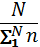 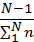 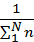 方法二：区间抽取法设立入围合格分数线（技术标或技术标加诚信得分或第一阶段入围得分，具体数值由招标人在招标文件中确定），达到或超过及格线的投标人的报价方能参与评标参考价的计算。将达到或超过技术标及格分数线的投标报价由低至高进行排列，按以下公式计算评标参考价，计算公式如下：评标参考价=（Q高-Q低）/100*Ｘ+Q低Q低：为达到或超过技术标及格分数线的投标人最低报价与工程成本警示价两者中的较高值；Q高：为最高投标限价    X:为等分点值，在开标前从[0,100]整数中随机抽取现文：45.2按方法 一 计算评标参考价：方法一：加权平均法技术标得分前N名（若通过技术标有效性审查的投标人大于等于5家时，N=5，不足5名时，取所有通过技术标有效性审查的投标人个数）的经济报价加权平均，计算评标参考价。公式如下：评标参考价=Σ（投标人的投标报价*报价权重）。其中：报价权重的计算方法为：将N名投标人按技术分由高至低进行排序（技术标得分相同时，投标报价较低的排名靠前；如仍有相同情况，则由评标会对出现该情况的投标人进行编号，然后通过投票方式以得票高者优先为原则确定投标人的排序。），第一名投标人的权重为（），第二名投标人的权重为（），以此类推，最后一名投标人的权重为（）。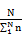 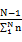 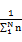 条款号：45.3              修改类型：修改原文：45.3当标价等于评标参考价时得100分，标价每高于评标参考价1%，扣1.5分，每低于评标参考价1%，扣1分，扣至0分为止，得出经济分，精确到小数点后两位。现文：45.3当投标报价等于评标参考价时得100分，按高出参考价1％扣1.0分，低于参考价1％扣0.5分，扣至0分为止，得出经济分，精确到小数点后两位。条款号：45.4              修改类型：修改原文：45.4计算通过技术标有效性审查的投标人总得分。投标人总得分=（技术得分×技术得分权重＋经济得分×经济得分权重）×（1-综合诚信评价分数权重）＋综合诚信评价排名得分×综合诚信评价分数权重）。技术、经济得分权重按投标须知前附表的规定执行。总得分四舍五入保留两位小数。现文：45.4计算通过技术标有效性审查的投标人总得分。投标人总得分=技术得分（满分100分）×技术得分权重(70%)＋经济得分（满分100分）×经济得分权重(30%)。总得分四舍五入保留两位小数。总得分相同的投标文件，以技术分较高的排前；技术分均相同的投标文件，以报价低的排前；如仍存在相同情况，则对具有相同情况的投标人，由评标委员会采用以差额选举的记名投票方式决定先后顺序，确定投标人的排序。条款号： 45.5               修改类型：增加现文：45.5总得分相同的投标文件，以技术分较高的排前；技术分均相同的投标文件，以报价低的排前；如仍存在相同情况，则对具有相同情况的投标人，由评标委员会采用以差额选举的记名投票方式决定先后顺序，确定投标人的排序。条款号：46.1             修改类型：修改原文：经济标的有效性审查：按照投标人总得分排序，依次对投标文件进行经济标有效性审查，投标文件中没有任一种列于本办法附表三《经济标有效性审查表》中情形的，为有效投标文件，否则其投标文件将被否决。如评标委员会成员的评审意见不一致时，以评标委员会过半数成员的意见作为评标委员会对该情形的认定结论。现文：经济标的有效性审查：按照投标人总得分排序，依次对投标文件进行经济标有效性审查，投标文件中没有任一种列于本办法附表三《经济标有效性审查表》中情形的，为有效投标文件，否则其投标文件将被否决。如评标委员会成员的评审意见不一致时，以评标委员会过半数成员的意见作为评标委员会对该情形的认定结论。评委发现投标文件中含义不明确、对同类问题表述不一致、有明显文字和计算错误、投标报价可能低于成本影响履约的，应当要求投标人作必要的澄清、说明后再判定投标人是否通过有效性审查，不得直接否决投标。条款号：48                修改类型：修改原文：48.评标委员会应在通过投标文件经济标有效性审查的投标人中，按步骤45.4确定的投标人第二阶段排序，推荐前3名依次为第一中标候选人至第三中标候选人,并编制评标报告。现文：48.评标委员会应在通过投标文件经济标有效性审查的投标人中，按步骤45.4确定的投标人总得分排序，推荐前3名依次为第一中标候选人至第三中标候选人,并编制评标报告。条款号：附表一：《资格审查表》    附表二：《技术标有效性审查表》   附表三：《经济标有效性审查表》   附表四：《技术标详细审查评分表》             修改类型：修改原文：详见原范本附表一：《资格审查表》    附表二：《技术标有效性审查表》   附表三：《经济标有效性审查表》   附表四：《技术标详细审查评分表》。现文：详见本招标文件附表一：《资格审查表》    附表二：《技术标有效性审查表》   附表三：《经济标有效性审查表》   附表四：《技术标详细审查评分表》。注：以上修改，仅限于本范本中有可供选择条款的情形。（以下无正文）二、开标、评标及定标办法通用条款（一）总则35. 开标、评标及定标所依据的规则35.1《中华人民共和国招标投标法》；35.2《中华人民共和国招标投标法实施条例》；35.3《评标委员会和评标方法暂行规定》（七部委第12号令）；35.4《工程建设项目施工招标投标办法》（七部委2003年第30号令）；35.5《广东省实施〈中华人民共和国招标投标法〉办法》；35.6《房屋建筑和市政基础设施工程施工招标投标管理办法》（建设部令第89号）；35.7《广东省加强建设工程招标投标监督管理的若干规定》（粤发〔2004〕4号）；35.8《广州市工程建设项目招标投标管理办法》（穗建规字〔2023〕12号）；35.9本项目招标文件。36．开标36.1 招标人按投标须知前附表第18项所规定的时间和地点公开开标，并邀请所有投标人参加。截标后，开标开始时间因故推迟的，相关评标信息仍以原定的开标开始时间的信息为准。36.2 招标人在招标文件要求提交投标文件的截止时间前收到的投标文件，开标时都当众予以解密、公布。36.3根据投标须知前附表第19项，如需抽取某一种评标办法供评标时使用的，应在开标前抽取。首先对招标文件中约定的若干种评标方法进行编号，再随机抽取某一编号，该编号所对应的评标办法供评标时使用。36.4若递交投标文件的投标人不足3家，则重新组织招标。（当N个标段同时招标且不允许兼中时，若有效投标人不足N+2家，则重新组织招标）36.5按下列程序进行开标：36.5.1在投标截止时间后半小时内，投标人通过交易平台对已递交的电子投标文件进行解密。投标人完成解密后，再由招标人进行解密（如有项目负责人签到环节，应在项目负责人签到完成后，招标人再进行解密）。解密完成后，公布招标项目名称、投标人名称、投标保证金的递交情况、投标报价、工期及其他内容；36.5.2备用光盘的读取按投标须知前附表第36项的规定执行；36.5.3投标人代表、招标人代表、监标人、记录人等有关人员在开标记录上签字确认；若有关人员不签字的，不影响开标程序；36.5.4开标结束。36.6投标截止时间前未完成投标文件传输的或因投标人之外的原因造成投标文件未解密且未按要求递交备用光盘的，视为投标人撤回投标文件。因投标人原因造成投标文件未解密或未在规定的时间内解密的，视为撤销其投标文件。36.7开标时，两个（含两个）以上的投标人加密打包投标文件电脑机器特征码一致的，不参与下一程序，并由评标委员会否决其投标。37．评标37.1评标委员会由招标人依法组建。37.2评标委员会的职责及守则：37.2.1根据评标细则，对投标文件进行认真评审，完成评审报告；37.2.2向招标人报告评审意见，推荐合格的中标候选人。37.2.3所有参加评标人员必须遵守国家、地方政府制定的有关工程招标投标的法则、规定，遵守有关工程招标投标的保密制度；如有违反者，给予行政处分；情节严重，构成犯罪的，由司法机关依法追究其刑事责任。37.2.4全体参与评标人员：37.2.4.1 必须遵守评标纪律、不得泄密；37.2.4.2 必须公正、不得循私；37.2.4.3 必须科学、不得草率；37.2.4.4 必须客观、不得带有成见；37.2.4.5 必须平等、不得强加于人；37.2.4.6 必须严谨、不得随意马虎。37.3 评标工作开始前，招标人应当向评标委员会提供评标所需的信息，包括招标项目的范围、性质、特殊性、需求目标和实施要点，以及招标文件规定的评标方法、评标因素及标准等，但不得明示或者暗示其倾向或者排斥特定投标人。37.4评标结束后，评标委员会递交评标报告并依法推荐中标候选人。38．投标文件的澄清38.1为有助于投标文件的审查、评价和比较，评标期间，经评标委员会或评标委员会专业评审组中两人以上（含两人）以书面形式提出动议，评标委员会或评标委员会专业评审组应当书面发出澄清通知，要求投标人对投标文件含义不明确的内容作出澄清。38.2 投标人应以书面形式进行澄清，澄清中的承诺性意思表示在投标文件有效期内均对投标人有约束力。除评标委员会对评标中发现算术错误进行修正后要求投标人以澄清形式进行的核实和确认外，澄清不得超出投标文件的范围或改变投标文件的实质性内容，超出部分不作为评标委员会评审的依据。38.3 评标委员会或评标委员会专业评审组成员均应当阅读投标人的澄清，但应独立参考澄清对投标文件进行评审。38.4如果投标文件实质上不响应招标文件的各项要求，评标委员会将按照符合性审查标准予以拒绝，不接受投标人通过修改或撤销其不符合要求的差异或保留，使之成为具有响应性的投标。38.5投标人如在本项目中存在串通投标、弄虚作假、行贿情形且在评标过程中未被发现的，该投标不改变本项目评标结果排序，其中标无效。招标人按照《中华人民共和国招标投标法实施条例》第五十五条的规定依次确定中标人或重新招标。39．定标39.1 招标人根据评标委员会递交的评标报告，最终审定中标人。39.2 依法必须进行公开招标的项目，招标人应当确定排名第一的中标候选人为中标人。39.3排名第一的中标候选人放弃中标、或因不可抗力提出不能履行合同，或者招标文件规定应当提交履约担保而在规定的期限内未能提交的，招标人可以确定排名第二的中标候选人为中标人。39.4排名第二的中标候选人出现前款所列的情形的，招标人可以确定排名第三的中标候选人为中标人。以此类推，如所有中标候选人均出现前款所列的情形，为招标失败，招标人依法重新招标。39.5 重新评标的，评标信息（含业绩、奖项等）仍以投标截止时投标人的信息为准。因特殊原因需要延长投标有效期，投标人拒绝延长投标有效期的，仍参与评标，但不被推荐为中标候选人。（二）开标评标办法程序和细则注：以下八种评标办法所述企业综合诚信评价分数即投标截止当日广州市工程招标代理行业协会网站上公布的企业综合诚信评价60日诚信分。可选办法七（适合综合评分法四，技术标与经济标同时开启）40．开标和评标程序40.1技术标（含资格审查文件）与经济标投标文件同时公开开标；40.2由评标委员会对所有已公开开标的投标人进行资格审查；40.3技术标投标文件有效性审查；40.4技术标详细审查评分；40.5经济标详细审查评分；40.6评标委员会按照投标人总得分由高至低排序；40.7经济标投标文件有效性审查；40.8评标委员会按排序向招标人推荐中标候选人名单，并递交资格审查报告及评标报告。41．开标细则41.1开标由招标人主持；41.2 细则41.2.1投标截止期前，各投标人递交投标文件（包括技术标投标文件、经济标投标文件）至交易平台。有关投标文件提交的事项详见第一章投标须知。 41.2.2开标前，首先由招标人随机抽取确定该工程计算评标参考价的等分点值X。41.2.3开标时，投标人代表有权出席开标会，也可以自主决定不参加开标会，若投标人代表对开标过程提出异议，该投标人代表须同时出示本人身份证原件。41.2.4按36.5.1的规定完成解密后，公布下列内容，并予以记录，记录提交评标委员会评审： 41.2.4.1开标时，公布：a、投标人名称；b、投标文件密封情况；c、投标报价；d、投标保证金；e、项目经理（负责人）名称；f、法定代表人证明及授权委托等主要内容及开标记录表中的其他必要内容。投标报价以数字和文字两种方式表述的，应公布文字表述的投标报价。41.3招标人对开标过程进行记录，并存档备查，投标人在技术标开标记录上签字。41.4 招标人将上述符合要求的投标文件，送至评标委员会进行评审。42. 资格审查及评标细则42.1资格审查及评标均由招标人依法组建的评标委员会负责。42.2评标委员会的组成：方式  。方式一：评标委员会为综合评标委员会，负责资格审查及评标工作。方式二：评标委员会由技术评审组和经济评审组组成。其中：资格审查及技术评审由技术评标组负责，经济评审由经济评审组负责。43．投标人资格审查43.1资格审查文件中全部符合附表一《资格审查表》中情形的，为资格审查合格；否则为资格审查不合格。如评标委员会成员的评审意见不一致时，以评标委员会过半数成员的意见作为评标委员会对该情形的认定结论。43.2汇总资格审查情况，编写资格审查报告。43.3资格审查不合格的投标文件不参加下一阶段的评标，不参与评标参考价的计算。43.4资格审查时，投标企业名称已经工商变更的，但企业及个人的资质证书未完成企业名称变更，仍然承认其有效。资质证书、安全生产许可证之间登记的信息不一致，应当允许投标人澄清，不得直接否决其投标。43.5资审合格后，投标人的资格发生变化而不满足投标人合格条件，在发出中标通知书前，资格问题仍未解决的，招标人将取消其中标资格。43.6资格审查合格的投标人少于3名的（当N个标段同时招标且不允许兼中时，资格审查合格的投标人少于N+2名），则本项目招标失败。44．技术标评审44.1技术标的有效性审查：投标文件中没有任一种列于本办法附表二《技术标有效性审查表》中情形的，为有效投标文件。否则其投标文件将被否决。被否决的投标人不参与下一阶段评审，不参与评标参考价的计算。如评标委员会的评审意见不一致时，以评标委员会过半数成员的意见作为评标委员会对该情形的认定结论。若通过技术标有效性审查的投标人不足3名（当N个标段同时招标且不允许兼中时，若通过技术标有效性审查投标人不足N+2名），则本项目招标失败。44.2技术标详细审查评分：评标委员会按照附表四《技术标详细审查评分表》的标准，对通过技术标有效性审查的投标文件技术标进行详细审查，评出技术分，得分四舍五入精确到小数点后两位。45．经济标评审和得分汇总45.1若通过技术标有效性审查的投标人中所有投标报价均大于等于最高投标限价，则本项目招标失败，由招标人依法重新招标。 45.2按方法计算评标参考价：方法一：加权平均法技术标或技术标加诚信得分（具体由招标人自定）前N名（N≥5，具体由招标人自定）的经济报价加权平均，计算评标参考价。公式如下：评标参考价=Σ（投标人的投标报价*报价权重）。其中：报价权重的计算方法为：将N名投标人按技术分由高至低进行排序，第一名投标人的权重为（），第二名投标人的权重为（），以此类推，最后一名投标人的权重为（）。方法二：区间抽取法设立入围合格分数线（技术标或技术标加诚信得分或第一阶段入围得分，具体数值由招标人在招标文件中确定），达到或超过及格线的投标人的报价方能参与评标参考价的计算。将达到或超过技术标及格分数线的投标报价由低至高进行排列，按以下公式计算评标参考价，计算公式如下：评标参考价=（Q高-Q低）/100*Ｘ+Q低Q低：为达到或超过技术标及格分数线的投标人最低报价与工程成本警示价两者中的较高值；Q高：为最高投标限价    X:为等分点值，在开标前从[0,100]整数中随机抽取权重按各家技术分/N家总计分X100%。45.3当标价等于评标参考价时得100分，标价每高于评标参考价1%，扣1.0分，每低于评标参考价1%，扣0.5分，扣至0分为止，得出经济分，精确到小数点后两位。45.4计算通过技术标有效性审查的投标人总得分。投标人总得分=（技术得分×技术得分权重＋经济得分×经济得分权重）×（1-综合诚信评价分数权重）＋综合诚信评价排名得分×综合诚信评价分数权重）。技术、经济得分权重按投标须知前附表的规定执行。总得分四舍五入保留两位小数。46.经济标的有效性审查46.1经济标的有效性审查：按照投标人总得分排序，依次对投标文件进行经济标有效性审查，投标文件中没有任一种列于本办法附表三《经济标有效性审查表》中情形的，为有效投标文件，否则其投标文件将被否决。如评标委员会成员的评审意见不一致时，以评标委员会过半数成员的意见作为评标委员会对该情形的认定结论。46.2经济标的算术校核。评标委员会对进行经济标有效性审查的投标文件投标报价按照就低不就高的原则进行算术校核，具体标准如下：46.2.1如果数字表示的金额和用文字表示的金额不一致时，应以文字表示的金额为准；46.2.2经算术复核的投标人报价与其投标报价不一致时，按就低不就高原则确定其最终报价；46.2.3当单价与数量均符合招标文件要求时，若单价与数量的乘积与合价不一致时，按就低不就高原则确定修改单价或是合价。当单价与数量的乘积小于合价，以单价为准，修改合价，除非评标委员会认为单价有明显的小数点错误，此时应以标出的合价为准，并修改单价；当单价与数量的乘积大于合价，以合价为准，修改单价；46.2.4当合价、金额累加错误时，按就低不就高原则，如果累加修正值小于原累加值，则按累加修正值；如果累加修正值大于原累加值，则按原累加值；46.2.5如果投标人的有关规费、暂列金额、暂估价、绿色施工安全防护措施费等未按招标文件规定的金额填写的，由评标委员会按照招标文件规定的金额进行修正；46.2.6①分部分项工程量比招标文件少、单位比招标文件小或错误时，以招标文件的工程量或单位为准，合价不变，修改综合单价。分部分项工程量比招标文件多或单位比招标文件大时，工程量、单位、综合单价及合价均不作修改；②分部分项项目对比招标文件（招标工程量清单）漏项的，则该漏项费用视为已分配在其他项目中，不再修改；③分部分项工程量清单中的综合单价与综合单价分析表中的综合单价不一致时，以价低者为准；④分部分项工程量计价表中的项目编码或项目名称或计量单位或工程数量缺省或不填时，由评委以招标文件中招标人工程量清单为准进行修正；若同时缺省或不填项目编码和项目名称，则该项按增项处理；⑤分部分项项目增项的，不予修改；⑥其它招标文件规定需要修改的，均以就低不就高原则进行修改；46.2.7按就低不就高原则，当修正后报价小于原报价，总价按修正后报价；当修正后报价大于原报价，总价按原报价，并在签订合同时载明在结算价中扣除修正报价与原报价的差额。46.2.8按上述修正错误的原则及方法调整或修正投标文件的投标报价，调整后的投标报价对投标人起约束作用。如果投标人不接受修正后的报价，则取消其投标资格，并且其投标保证金也将不予退还。47.评标委员会按只有通过有效性审查的投标人的投标文件方可进入下一阶段评审的评审原则，根据有效性审查结果，取消被否决投标的投标人的排序，其余通过有效性审查的投标人的排序依次上升替补确定，以此类推。直至评审出3名投标人通过经济标有效性审查，经济标有效性审查结束。48.评标委员会应在通过投标文件经济标有效性审查的投标人中，按步骤45.4确定的投标人第二阶段排序，推荐前3名依次为第一中标候选人至第三中标候选人,并编制评标报告。49.若通过经济标有效性审查的投标人不足三家，应当依法重新招标。（当N个标段同时招标且不允许兼中时，若有效投标人不足N+2家，应当依法重新招标）附表一资格审查表工程名称：投标人名称：备注：1、每一项目符合的打“○”，不符合的打“×”； 2、若评委意见不一致时，则按少数服从多数的原则，作出评审结论。汇总后，出现一个“×”的结论为“不通过”。附表二技术标有效性审查表工程名称：注：1.本表使用GZZB2018-3招标文件范本，与范本内容不同之处均以下划线标明。技术标评审中，响应性、承诺性内容不应作为评分因素，可在该表中对上述内容进行符合性审查。审查标准须具备可操作性。2.不得将文件顺序、明显的文字错误等列为否决投标的情形。评委发现投标文件中含义不明确、对同类问题表述不一致、有明显文字和计算错误的，应当要求投标人作必要的澄清、说明后再判定投标人是否通过有效性审查，不得直接否决投标，若出现评标委员会否决投标的，应在评标报告中载明否决投标的具体情形、原因；3.凡出现以上任何一项情形，结论均为无效，否则就为有效。4.如对本表中某种情形的评审意见不一致时，以评标委员会过半数成员的意见作为评标委员会对该情形的认定结论。评委签名：附表三经济标有效性审查表工程名称：注：1.本表使用GZZB2018-3招标文件范本，与范本内容不同之处均以下划线标明。2.凡出现以上任何一项情形，结论均为无效，否则就为有效。3.如对本表中某种情形的评审意见不一致时，以评标委员会过半数成员的意见作为评标委员会对该情形的认定结论。4.不得将文件顺序、明显的文字错误等列为否决投标的情形。评委发现投标文件中含义不明确、对同类问题表述不一致、有明显文字和计算错误、投标报价可能低于成本影响履约的，应当要求投标人作必要的澄清、说明后再判定投标人是否通过有效性审查，不得直接否决投标。评委签名：附表四技术标详细审查评分表附表四-1：项目管理机构人员配置要求表注：1、所有人员必须按要求提供相应证件和在投标人（不含子公司、分公司）近1个月（即2024年6月）有效社保证明扫描件（退休返聘人员没有社保证明的，可以提供退休证及聘用期内的返聘协议），并加盖投标人电子印章（未按要求提供完整相关资料的人员，该人员不作为评分依据)。2、上述人员岗位不能相互兼任。3、若职称证没有注明专业，由投标单位自行提供符合招标文件要求的相应佐证材料（如职称评审材料等），相应佐证资料是否有效且符合招标文件的要求由本项目的评标委员会进行认定。4、人员须提供对应的学历证明（如有）、职称证书、资格证书扫描件，时间以发证时间为准、造价工程师以初始注册时间为准，所附证书、证明文件均须提供原件彩色扫描件。附表五（适用于加权平均法）经济标评分表工程名称：评委签名：附表六算术复核表工程名称：评委签名：第三章  合同条款（另册）第四章  投标文件格式第一部分  投标文件技术标（部分格式）技术标格式1：技术标封面[工程名称] 投标文件第一册（技术标书）投标人：（盖章）法定代表人或其委托代理人：（签字或盖章）日期：目  录资格审查文件广州建设工程施工招标投标书技术评审证明资料参与编制技术标投标文件人员名单危险性较大的分部分项工程清单及超过一定规模的危险性较大的分部分项工程清单投标人认为其他有必要提供的材料技术标格式2：资格审查文件（根据《资格审查表》顺序编制，并清晰标记证明材料所对应页码，便于评委查找，未存放于该处的证明材料不作为资格审查的依据）技术标格式3：广州建设工程施工招标投标书备注：本格式文件必须提供且内容不得擅自删改。技术标格式4：技术评审证明资料注：按《技术标有效性审查表》及《技术标详细审查评分表》要求提交，格式参考以下格式提供，如未提供参考格式可自拟。项目管理机构能力及企业资信相关证明材料注：按第二章开标、评标及定标办法中《技术标详细审查评分表》要求提供证明材料。要求按上表顺序逐项编排，并将相应项的证明材料按顺序排放。技术标格式5：参与编制技术标投标文件人员名单注：参与编制技术标书所有人员名单应包括如编制技术投标方案、负责清样校对、负责打印及复印等所有人员在内的人员名单。技术标格式6：联合体投标协议书投标项目名称： 广东省巨灾防范工程-新丰江地震监测中心站改造单项工程                   致： 广东省地震局  我方决定组成联合体共同参加以上项目的投标，若中标，联合体各成员向招标人承担连带责任。我方授权委托本协议主办方，代表所有联合体成员参加投标、签署投标资料、提交投标文件，以及与招标人签订合同，负责整个合同实施阶段的协调工作。本协议联合体主办方及联合体成员单位单方签署、盖章确认的本项目投标文件及相关投标资料，均视为联合体成员单位共同编制，联合体成员单位均承认其法律效力，并共同对投标文件内容的真实性、合法性和完整性承担民事、行政、刑事责任。联合体将严格按照招标文件的各项要求，递交投标文件，履行合同，并对外承担相应责任。联合体主办方：（盖章）                                   法定代表人：（签字或盖章）                             分工内容：                                     联合体成员：（盖章）                                法定代表人：（签字或盖章）                                 分工内容：                                                                              签订日期：      年      月     日注：单独投标的，无需提交本协议书。技术标格式7危险性较大的分部分项工程安全管理措施根据中华人民共和国住房和城乡建设部令第37号《危险性较大的分部分项工程安全管理规定》（以下简称“37号文”），投标人在投标时须补充完善危大工程清单并结合本工程的类型和特点，科学、合理地设置本项目的危险性较大的分部分项工程安全管理措施，危险性较大的分部分项工程安全管理措施由投标人结合招标人对本工程的具体要求自行设定。招标人根据设计文件的要求及37号文的规定列出“危险性较大的分部分项工程清单及超过一定规模的危险性较大的分部分项工程清单”中与本招标项目相关的清单项，具体详见第5点“打√”标识。投标单位同意招标人在清单中标识的该项请在对应项打“√”标识，并在投标文件中提供相应的安全管理措施。投标单位对清单中认为需要补充的该项请在对应项打“√”标识，并在投标文件中提供相应的安全管理措施。投标单位不同意招标人在清单中标识的该项请在对应项打“×”标识，并在备注栏填上相关说明。投标单位应当在投标时根据招标人提供的下述第5点清单，在投标文件中编制专项施工方案。对于超过一定规模的危大工程，中标单位应当组织召开专家论证会对专项施工方案进行论证。实行施工总承包的，由施工总承包单位组织召开专家论证会。专家论证前专项施工方案应当通过施工总承包单位审核和总监理工程师审查。危险性较大的分部分项工程清单及超过一定规模的危险性较大的分部分项工程清单：投标人名称（盖法人公章）：法定代表人或被授权人（签字或盖章）：日期：第二部分  投标文件经济标（部分格式）经济标格式1：经济标封面[工程名称] 投标文件第二册（经济标书）投标人：（盖章）法定代表人或其委托代理人：（签字或盖章）日期：经济标格式2：工程量清单计价表注：按投标须知修改表11.3.2条款要求，详见工程量清单。经济标格式3：参与编制经济标投标文件人员名单注：参与编制标书所有人员名单应包括如编制各种专业工程量清单投标报价、负责清样校对、负责打印及复印等所有人员在内的人员名单。经济标格式4：对投标文件编制的承诺本公司授权         （身份证号：               ）负责对投标文件的编制及内容进行解释、说明，并承诺以下事项：1.被授权人清楚投标文件编制的具体情况，包括技术方案文件、工程量清单、以及投标文件的加密打包的理解；2.在本项目开标至评标结束前，努力确保被授权人在项目评标所在地附近；3.从评标委员会要求澄清起二小时内，被授权人应如实地书面澄清。如由于未遵守上述承诺内容之一导致无法进行澄清的，我公司认可和接受评标委员会作出的评审结论。                                 附件：《投标文件编制情况》 投标人名称（盖法人公章）：法定代表人或被授权人（签字或盖章）：日期：  年  月  日投标文件编制情况1.投标文件报价编制方式: □自行编制的，编制的负责人： （盖造价工程师执业专用章或全国建设工程造价员章，执业单位应与投标人一致） 。□委托编制的，受委托单位             ，编制的负责人： （盖造价工程师执业专用章或全国建设工程造价员章，执业单位应与受委托单位一致） 。2.投标文件加密打包的电脑情况第五章  技术条件（工程建设标准）技术要求一.项目概况广东省地震局新丰江地震监测中心站（以下简称新丰江中心站）业务楼共5层，是新丰江中心站辖区（河源市、惠州市、梅州市）内的地震观测数据汇集、存储、处理中心，也是仪器运维中心，含数字地震台网中心、地球化学（水氡）观测房、网络机房、仪器维修室、行政办公室等；楼内还设有广东省防震减灾科普宣传教育基地，遥感卫星观测系统，地震应急指挥系统及场所，地震救援训练装备库。新丰江中心站业务楼自2012年投入使用至今已12年，业务楼原外墙漆反壳剥离严重，外墙面产生很多细小裂缝，导致渗水严重；阳台为开放式，原设计只是简单防水，遇连绵大雨会有较严重渗水；新丰江中心站地处广东省河源市新丰江畔，每年雨量充沛，渗水问题加速楼体混凝土老化破裂，对楼体安全产生不可估量影响，大大缩短楼体使用寿命，急需进行改造加固以消除安全隐患。二、施工技术要求（一）建设内容（具体以施工图纸和招标工程量清单为准）广东省巨灾防范工程-新丰江地震监测中心站改造单项工程:1.完成工程在当地政府的报备工作；2.新丰江地震监测中心站业务保障楼加固工程:（1）约2250平方米外墙防水处理及加固，包括搭棚架、外墙铲除、废渣处置、防水处理、批荡、加固；（2）约18个阳台防水处理及加固，表层铲除、废渣处置、防水处理、批荡、加固；3.黄子洞水化站观测摆房建设：（1）建设约24平方米标准摆房；（2）约50平方米通道建设；（3）约20平方米室外排水设施建设。4.新丰江地震监测中心站机房安全保障工程（1）更换约27平方米防静电地板；（2）清理地面、墙面、天花板、照明设备灰尘；（3）重新布设机房及机柜强弱电线路。5.新建标准观测摆房工程（1）新建标准观测摆房：约20平方米；（2）室外排水沟建设；（3）约60平方米观测房通道建设。 （二）项目计划工期：自合同签订之日起90个自然天（三）质量要求：本工程要求严格按照国家现行有关施工及验收规范、技术标准和设计图纸进行施工和验收，如验收不合格的必须返工，返工费由中标人负责。符合国家和行业现行质量验收标准，一次性验收合格。执行但不限于（如有新出台的规定，按最新的规定执行）： （1）《建设工程质量管理条例》（国务院令第279号）（2）《建筑工程施工质量验收统一标准》（GB50300-2013）（四）安全文明施工要求：中标人在施工期间应严格遵守国家、省、市有关防火、爆破和施工安全以及文明施工、深夜施工、环卫和城管等规定，建立规章制度和防护措施。否则，由此造成的损失或被有关部门处罚，均由中标人负责。中标人应按安全施工的要求，采取严格科学的安全措施，确保施工安全和第三者的安全，并承担由于自身安全措施不力造成事故责任和发生的费用。（五）保修期（含保修期服务要求）（1）质量保修期从合同工程竣工合格之日算起。单项竣工验收的工程，按单项工程分别计算质量保修期。（2）合同工程质量保修期，按《建设工程质量管理条例》（国务院令[2000]279号）执行。（3）属于保修范围的项目，中标人应在接到招标人通知后的24小时内赶到现场，2天内修复。2天内无法完成修理的应与招标人协商一致后实施。（4）发生紧急抢修事故的，中标人在接到通知后，应立即赶赴现场进行抢修。在保修期内因施工质量而造成返修，其费用由中标人负责。（六）验收招标人将自中标人履行完合同义务之日起7日内组织验收，验收要求、验收标准及方法如下：（1）遵循国家标准、行业标准及相关技术规范，招标人进行验收。 （2）质量标准符合国家现行《工程施工质量验收规范》合格标准。中标人承包的工程质量不符合上述条款规定要求的，招标人可要求中标人返工，返工费用由中标人承担。 （3）如在本项目合同履行期间内执行的法律法规和政策文件及技术标准和规范有新的规定，则按新的规定和要求执行。（七）付款方式1.合同签订生效后10个工作日内，中标人应向招标人提供合同金额10%的银行履约保函作为履约保证金，招标人按合同总价30%支付给中标人作为工程预付款；2.中标人完成工程总量的75%后15日内，招标人支付至合同金额的70%给中标人；3.中标人完成工程总量的100%，并通过竣工验收后，中标人向招标人提供工程竣工报告及结算资料，工程造价公司完成竣工结算审定后15个工作日内，中标人以支票、现金转账、银行保函等有效方式向招标人提交竣工结算总价的3%作为工程质量保修金后，招标人向中标人支付至竣工结算总价的100%。验收合格、工程结算审定后，待保修期满并取得项目保修责任期终止证书后，招标人退回质量保修金；4.中标人应在招标人办理以上各期付款的支付手续前，为招标人出具等额的符合国家规定的发票；5.上述时间不包含招标人正常办理支付报批手续的时间。（八）绿色施工安全防护措施要求：按现行有关规范执行。（九）不可竞争费用：绿色施工安全防护措施费、暂列金、暂估价均为不可竞争费用，供应商在报价中必须包含且不得更改该金额，否则其投标无效。本项目安装工程、建筑工程的绿色施工安全防护措施费分配情况如下：（1）安装工程绿色施工安全防护措施费：不计取；（2）安装工程暂列金额：不计取；（3）建筑工程绿色施工安全防护措施费：120487.84元；（4）建筑工程暂列金额：无。（十）工程使用材料要求：1.本工程所承包范围内所需的材料、成品、未成品、设备的采购、运输、保管、质量等责任均由中标人承担。招标人不提供材料。中标人应在工程量清单中明确列明施工使用的材料品牌及规格。2.中标人采购供应的材料、设备、其名称、品种、型号、规格、质量等，均应符合国家、地方及行业有关规范及要求。中标人应按报价文件中选定的品牌厂家供应材料，严格把好产品质量关，所有产品进场要有厂家产品检验报告和产品合格证书；施工前，工程材料应由招标人确认材料符合样板或要求，方可使用。如发生货不对板，招标人有权拒用，并重新选择指定，并由中标人承担损失。（十一）工程竣工结算要求：中标人须在工程竣工验收后15天内按合同要求提交竣工资料及结算文件，并需配合招标人完成工程竣工结算工作。第六章  图纸及勘察资料注：本章由招标人自行制定，另册。第七章  工程量清单注：本章由招标人自行制定（另册）。第八章  最高投标限价招标人应当在发布招标文件时，公布最高投标限价的总价，分部分项工程费、措施项目费、其他项目费、规费和税金，以及绿色施工安全防护措施费、暂列金额等投标人不可竞争的固定报价。另册。项目条款号内容说明与要求11定义招标人（即发包人）：广东省地震局项目建设管理单位： / 招标代理：广东省机电设备招标有限公司设计单位：珑图设计（集团）有限公司监理单位：中达安股份有限公司，成致项目管理有限公司检测机构： / 22.2工程名称广东省巨灾防范工程-新丰江地震监测中心站改造单项工程32.2建设地点详见本工程招标公告。 42.2建设规模详见本工程招标公告。52.2承包方式本工程采用总价包干方式，按照合同约定的招标工程量和图纸内容要求完成工程。包设备、包工、包料、包质量、包工期、包安全、包敷设、包文明施工、包淤泥排放、包保险、包环境卫生、包验收合格、包保修、包损坏赔偿等总价包干的形式承包本项目（注：项目措施费包干，投标清单外新增工程量按项目所在地最新季度信息价执行计价），最终结算以工程竣工结算审定金额为准。62.2质量标准合格，符合国家和行业现行质量验收标准，一次性验收合格。72.2招标范围详见本工程招标公告。82.2工期要求计划工期：自合同签订之日起90个自然天93.1资金来源财政资金。104.1投标人资质等级及项目负责人等级要求详见本工程招标公告。11资格审查方式详见本工程招标公告。1213.1报价以及单价和总价计算方式工程量清单计价。按国家、省、河源市有关计价规范执行。1315.1投标有效期 90 日历天。（从投标截止之日计起）如投标有效期内发生异议或投诉的，则投标有效期自动延长至异议或投诉处理结束后90日历天。1416.1投标保证金是否要求投标人递交投标保证金：■不要求递交投标保证金。□要求递交投标保证金。投标保证金的金额：   万元 155踏勘现场时间：自招标公告发布之日起具备现场踏勘条件；方式：招标人不集中组织，由投标人自行踏勘；投标人不进行踏勘的，视为已熟知现场条件，自行承担相关风险。168投标答疑疑问提交时间：投标人在递交投标文件截止时间18天前提出；形式：投标人的疑问通过广州交易集团有限公司（广州公共资源交易中心）交易平台提交。招标答疑采用网上答疑方式进行。投标人若对招标文件（包括施工图纸、清单、招标控制价）有疑问的，可在规定的时间内通过广州公共资源交易中心网进入提问区域将问题提交给招标人或招标代理人，提交问题时一律不得署名。网上答疑的操作指南为：登陆广州公共资源交易中心网站→登录“投标人系统”→招标答疑提问→通过项目编号或名称找到所需的项目→在上述的答疑时间内点击“答疑提问或回复情况”→提出问题以及查看所有的问题。具体要求：按照交易平台关于全流程电子化项目的相关指南进行操作，详见：广州公共资源交易中心网站。提问一律不得署名。1720.1投标截止时间时间留意广州公共资源交易中心公布的日程安排，投标人可登录广州公共资源交易中心网站首页，点击“交易业务-建设工程”专栏中的“项目查询（日程安排、答疑纪要）”，输入项目编号或项目名称查询最新信息）1820.1开标开始时间和地点（技术标和经济标同时开标）开标开始时间：具体日程安排可在广州公共资源交易中心网站(http://www.gzggzy.cn)进行查询（与投标截止时间为同一时间），地点：具体安排可在广州公共资源交易中心网站(http://www.gzggzy.cn)进行查询。投标人也可选择参加在线开标，具体按照交易平台相关指南进行操作。详见：广州公共资源交易中心网站。注：投标文件解密问题。投标人只用执行一次解密，招标人执行解密次数根据招标文件开标次数确定。2、递交投标文件备用光盘时间：具体日程安排可在广州公共资源交易中心网站(http://www.gzggzy.cn)进行查询；递交地点：具体安排可在广州公共资源交易中心网站(http://www.gzggzy.cn)进行查询。投标人也可选择参加在线开标，具体按照交易平台相关指南进行操作。详见：广州交易集团有限公司（广州公共资源交易中心）网站最新指引。上述时间及地点是否有改变，请密切留意补充公告和招标答疑纪要的相关信息。1926开标评标办法方式一：选取方法七（适合综合评分办法四，技术标与经济标同时开启）； 投标人总得分=技术得分（满分100分）×技术得分权重(70%)＋经济得分（满分100分）×经济得分权重(30%)总得分相同的投标文件，以技术分较高的排前；技术分均相同的投标文件，以投标报价较低的排前；如仍存在相同情况，则对具有相同情况的投标人，由评标委员会采用以差额选举的记名投票方式决定先后顺序，确定投标人的排序。2029.1履约担保方式一：中标人提供的履约保证金为中标价款的10%。中标人的履约担保可采用以现金、银行保函、保证保险、专业担保公司担保等的形式提供。21最高投标限价本项目最高投标限价为人民币1422642.21元。投标报价高于招标控制价的投标文件将不通过经济标有效性审查。22非竞争费用本项目绿色施工安全防护措施费为120487.84元，暂列金额为0元，暂估价为0元。（未按招标文件规定的金额填写的，由评标委员会按照招标文件规定的金额进行修正）23保修期按照《建设工程质量管理条例》规定。24计算评标参考价的等分点值计算评标参考价的等分点值X在开标前从[0,100]的整数中通过摇珠机随机抽取。25进入第二阶段评审的家数①通过技术有效性审查的投标人均进入第二阶段（适用于通过技术有效性审查家数在[3,]中的）。②将第一阶段得分由高至低排序，前名投标人进入第二阶段评审（适用于通过技术有效性审查家数大于家的，招标人可根据工程具体情况，确定不少于家进入第二阶段）。注：本款适用于选择评标办法一至评标办法六。进入第二阶段的投标人家数应符合行政监管部门的要求。26工程成本警戒价工程成本警戒价为1282881.48元(按招标控制价的90%设置）。对低于该警戒价的投标报价，投标人必须提供详细的施工组织设计、单价、措施性费用、单价分析表、主要材料价格表、投标人成本分析供评标委员会评审，由评标委员会判定其是否低于企业自身成本。在评标过程中，评标委员会发现投标人的报价明显低于其他投标报价或者低于工程成本警戒价，使得其投标报价可能低于其个别成本的，应当要求该投标人作出书面说明并提供相关证明材料。投标人不能合理说明或者不能提供相关证明材料的，由评标委员会认定该投标人以低于成本报价竞标，应当否决其投标。注：为充分体现招标人意愿及落实项目招标人负责制，工程成本警戒价由招标人决定。27第一阶段各分值的权重技术分权重为    %，综合诚信评价分数权重为    %。注：综合诚信评价得分权重按《关于诚信综合评价在招标投标环节中应用的指引》（招标投标指引2020年第6期）规定执行，招标人可在[0,20%]选择。技术分权重=100%-综合诚信评价得分权重28评标委员会人数评标委员会由招标人依法组建。29企业综合诚信评价分数本项目不采用企业综合诚信分。30第二阶段投标人名次的排序方法（适用于办法一、办法二）选取方法方法一：将进入第二阶段投标人的投标报价由低至高进行排序。报价相同的投标文件，以技术分较高的排前；报价与技术得分均相同的投标文件，以综合诚信评价分数高的排前；如仍存在相同情况，则对具有相同情况的投标人，由评标委员会采用随机方式，确定投标人的排序。 方法二：将进入第二阶段投标人的投标报价按大于或小于等于工程成本警戒价的标准分为2组。首先，对于小于或等于工程成本警戒价的，评标委员会从序号1开始随机确定投标人的排序，若仅有1名投标报价小于等于工程成本警戒价的，该投标人为第1名；其次，对于大于工程成本警戒价的投标报价由低至高进行排序，序号接上一组。方法三： （由招标人自行确定） 31经济分相同情况下的排序方法（适用于办法三、办法四）选取方法方法一：经济分相同的投标文件，以报价较低的排前；经济分与报价均相同的投标文件，以技术分较高的排前；经济分、报价与技术得分均相同或经济分、报价均相同但未评技术分的投标文件，以综合诚信评价分数高的排前；如仍存在相同情况，则对具有相同情况的投标人，由评标委员会采用随机方式，确定投标人的排序。方法二：经济分相同的投标文件，由评标委员会采用随机方式，确定投标人的排序。方法三：  （由招标人自行确定） 32第二阶段投标人名次的排序方法（适用于办法五、办法六）选取方法方法一：评标委员会按照“总分=的公式，计算各有效投标文件的总分，并按照总分从高到低排序。总得分相同的投标文件，以报价较低的排前；总得分与报价均相同的投标文件，以较高的排前；总得分、报价与均相同的投标文件，以诚信综合评价分数高的排前；如仍存在相同情况，则对具有相同情况的投标人，由评标委员会采用随机方式，确定投标人的排序。方法二：  （由招标人自行确定） 3313.4、13.5.2合同价款的调整办法按招标文件及合同条款相关约定调整。34建设工程质量检测单位建设单位和中标人均不得委托近二年（从招标公告发布年度起逆推2年的1月1日起至投标截止时间止）因伪造检测数据、出具虚假检测报告被各级建设行政主管部门或市场监督管理部门行政处罚或通报的检测单位负责本项目的检测工作。35分包■不允许；□允许：分包内容要要求：/        分包金额要求：/        对分包人的资质要求：/        对分包人的其他要求：/36电子招标投标解密失败及突发情况的补救1、按照交易平台关于全流程电子化项目的相关指南进行操作。详见：广州公共资源交易中心网站。2、提交投标文件光盘备用投标人可制作非加密的电子投标文件（PDF格式）刻入光盘（1份），在投标须知前附表第18项规定的时间、地点提交备用。刻录好的投标文件光盘密封在密封袋中，并在封口处加盖投标人单位公章。密封袋上应写明项目名称和招标人名称。递交的光盘不得加密。光盘无法读取或导入的，则视为未提交备用投标文件光盘。如果投标人没有按规定通过交易平台网上递交电子投标文件的，不再读取提交的光盘。投标人也可不提交备用光盘。3、补救方案（1）投标文件解密失败的补救方案：在规定时间内，因投标人之外原因(指网络瘫痪、服务器损坏、交易系统故障短期无法恢复)导致的电子投标文件解密失败，在开标现场读取光盘内容，继续开标程序。评标委员会对其投标文件的评审以光盘内容为准。因投标人之外原因解密失败且未递交电子光盘的，视为撤回投标文件。（2）评标时突发情况的补救方案若遇不可抗力发生（指网络瘫痪、服务器损坏、交易系统故障短期无法恢复等因素），由评标委员会开启投标人递交的全部投标文件光盘，并按光盘内容进行评审。（3）除发生上述情况外，开标评标均以投标人通过广州交易集团有限公司（广州公共资源交易中心）交易平台网上递交的电子投标文件为准。37施工实名制本工程按当地有关规定，实施建筑施工实名制。38工人工资分账管理按相关法律法规要求执行。39中标公示后投标单位提交投标文件的要求中标单位在中标公示结束后三个工作日内向招标人分别提交1套纸质版及电子版投标文件40招标人拒绝接收投标文件备用光盘的情况1、在投标截止期后逾期或未在指定地点递交投标文件备用光盘的；2、投标文件备用光盘未按招标文件要求密封或未在密封处盖章的；3、投标人代表未凭法定代表人证明书（原件）、授权委托书原件（仅限于非法定代表人）、本人身份证原件递交投标文件备用光盘的。41安全生产责任保险开工前中标人应当投保安全生产责任保险，且该保险保障场所应包含中标项目。投标人的投标报价视为包含该项目费用。中标人未按规定购买安全生产责任保险，招标人可视严重程度拒绝该单位一定时期内参与后续工程投标。42贯彻绿色发展理念为贯彻绿色发展理念，本项目鼓励投标人积极使用新能源建筑垃圾自卸车（渣土车）等新能源工程车及其他节能环保施工设备。43交易服务费中标人应向广州公共资源交易中心交纳公共资源交易服务费，交易服务费的缴纳按广州公共资源交易中心关于公共资源交易服务费标准相关规定执行，其费用包含在中标人投标报价中，招标人不另行支付。44招标代理服务费本项目的招标代理费参考《招标代理服务收费管理暂行办法》(计价格[2002]1980号)、国家发改委发布的《国家发展改革委办公厅关于招标代理服务收费有关问题的通知》（发改办价格[2003]857号）和《国家发展改革委关于降低部分建设项目收费标准规范收费行为等有关问题的通知》（发改价格〔2011〕534号）的相关规定，中标金额作为计费基数采用按工程类标准计算招标代理服务费向中标人收取。中标人在领取中标通知书前一次性以银行汇款或现金的形式支付，招标代理向中标人开具发票。序号审查项目须审查的资料审查结果1投标人参加投标的意思表达清楚，投标人代表被授权有效投标人声明、法定代表人证明书；委托投标的还应提供法人授权委托证明书2投标人均具有独立法人资格，按国家法律经营营业执照3投标人均持有建设行政主管部门颁发的企业资质证书及安全生产许可证；投标人资质符合公告要求企业资质证书及安全生产许可证4投标人拟担任本工程项目负责人符合公告要求使用有效期内的注册建造师注册证书（注：应在个人签名处手写本人签名。）5项目负责人持有安全生产考核合格证（B类）或建筑施工企业项目负责人安全生产考核合格证书项目负责人安全生产考核合格证（B证）或建筑施工企业项目负责人安全生产考核合格证6投标人拟担任本工程技术负责人符合公告要求拟委托技术负责人的相关证书、资料（具体要求详见招标公告）7专职安全员须具有安全生产考核合格证（C类）或建筑施工企业专职安全生产管理人员安全生产考核合格证（C3类）专职安全员的安全生产考核合格证（C类或C3类）或建筑施工企业专职安全生产管理人员安全生产考核合格证（C类或C3类）8投标人提供的投标人声明符合公告要求投标人声明9投标人声明中签字的项目负责人和技术负责人与本项目拟派的项目负责人和技术负责人一致网上投标时选择拟投标的项目负责人、资格审查文件中拟委派的技术负责人及投标人声明10本项目不接受联合体投标11投标人未出现以下情形：与其它投标人的单位负责人为同一人或者存在控股、管理关系的（按投标人提供的《投标人声明》第八条内容进行评审）投标人声明12未被列入拖欠农民工工资失信联合惩戒对象名单投标人无需提供资料，按广州交易集团有限公司（广州公共资源交易中心）交易系统比对的结果进行评审序号                                        投标人评审内容1不能满足完成投标项目工期的；2不符合招标文件质量标准的；3投标文件中没有有效的法定代表人证明书，或由委托代理人签字或盖章的投标文件中没有法定代表人授权书；4投标文件未按规定的格式（指招标文件第四章投标文件（含资格审查文件）格式3）填写，或主要内容不全，或关键字迹模糊、无法辨认的；5投标人之间存在《广东省实施<中华人民共和国招标投标法>》第十六条所禁止的情形的；6无《参与编制技术标投标文件人员名单》的；7投标人与本项目其他投标人加密打包投标文件电脑机器特征码一致的(以广州公共资源交易中心交易平台评标系统的检索信息为准)。序号                                     投标人评审内容1对同一招标项目出现两个或以上的投标报价，且没有申明哪个有效；2投标总报价高于最高投标限价的；3投标报价低于成本的（投标人的报价低于工程成本警戒价，使得其投标报价可能低于其个别成本，又不能合理说明或者不能提供相关证明材料，评标委员会认定该投标人低于成本报价的）；4算术复核后的投标报价与原投标报价相比存在1%或以上误差的；5投标文件未按规定的格式（指招标文件第四章经济标投标文件格式3、格式4）填写，或主要内容不全，或关键字迹模糊、无法辨认的；6不同投标人的投标报价中分部分项工程量清单综合单价相似度达到80%及以上的(以广州公共资源交易中心交易平台评标系统的检索信息为准)；7投标人之间存在《广东省实施<中华人民共和国招标投标法>》第十六条所禁止的情形的；8无《参与编制经济标投标文件人员名单》的；9无《对投标文件编制的承诺》、《投标文件编制情况》。10投标人与本项目其他投标人的投标文件工程量清单编制机器硬件信息一致的（以广州公共资源交易中心交易平台评标系统的检索信息为准）。评分项目评分内容分值评审标准综合能力同类业绩18供应商自2021年1月1日至今承接过工程施工类业绩的，每提供1项得3分，最高18分；不提供不得分。注：同时提供以下业绩证明文件：（1）业绩合同或协议，施工合同或协议需载明对应的工程内容；若合同或协议不能清晰体现的，则需建设单位提供的盖章证明资料中载明的内容为准。综合能力奖项情况101、供应商自2021年1月1日至响应截止时间止获得过项目优良样板工程的，其中：①获得过市级奖项的每项得4分，本小项最高得4分；②获得过省级或以上奖项的每项得6分，本小项最高得6分。注：指房建工程或市政工程优良样板工程相关奖项。同一项目所获奖项只计一次得分，时间以获奖证书发证日期为准。需提供获奖证书复印件并加盖供应商公章。综合能力管理体系认证情况3供应商具备有效期内的质量管理体系认证证书、环境管理体系认证证书、职业健康安全管理体系认证证书，每提供1个得1分，最高得3分。注：须提供认证证书复印件及国家市场监督管理总局全国认证认可信息公共服务平台网站（http://cx.cnca.cn/CertECloud/result/skipResultList）查询结果截图。综合能力技术能力6投标人获得过工程项目相关专利，每提供一项得2分，本项最高得6分。综合能力项目负责人综合素质4项目负责人程类技术职称情况：具备高级工程师或以上技术职称的，得4分。具备中级工程师技术职称的，得2分。具备助理工程师技术职称的，得1分。不具备以上职称的，或未提供职称证复印件的，不予计分。注：需附职称证复印件（具备职称评审公告网址可查条件的，需提供职称评审公告网址与打印件），一经发生职称相关异议时需提供原件供核对（职称证为电子证书打印件的除外）。综合能力拟派人员资质要求2拟委派技术负责人：1.具有建筑类中级或以上工程师技术职称，得2分；注：1.须提供身份证、职称证复印件并加盖公章及公告截止日期前三个月内任意1个月的社保证明；3.未按上述要求提供证明材料的，本小项不得分。综合能力拟派人员资质要求4拟委派造价负责人：1.具备有效期内的注册一级造价师证书，得2分；2.具有注册安全工程师，得2分；注：1.提供职称证书及注册造价师证书复印件并加盖公章；2.须提供身份证、职称证书复印件并加盖公章及公告截止日期前三个月内任意1个月的的社保证明；3.未按上述要求提供证明材料的，本小项不得分。综合能力拟派人员资质要求3拟委派团队成员：配备施工员、质量员、材料员、资料员、标准员、机械员、劳务员各1名，配备齐全的得3分，配备不齐全不得分。注：1.须提供证书复印件并加盖公章；2.须提供身份证及公告截止日期前三个月内任意1个月的社保证明；3.未按上述要求提供证明材料的，本小项不得分。施工组织施工组织方案10响应方案中对该项目施工组织方案及施工方法的描述，是否清晰理解工程重点难点、施工关键技术工艺是否把握准确，是否能够协调相关专业工程技术和进度要求，技术措施是否能够充分保障工程质量、工期和施工安全生产等指标综合考量：1.施工组织方案合理、科学，符合要求的，得10分；2.施工组织方案合理、科学，较符合要求的，得6分；3.施工组织方案合理、科学，基本符合要求的，得2分；4.未提供施工组织方案或其他得0分。施工组织施工进度计划及保证措施10施工进度计划是否符合工期要求，关键路径的准确、清晰，逻辑关系、措施是否有效保证计划实施等综合考量：1.施工进度计划及保证措施合理、科学，符合要求的，得10分；2.施工进度计划及保证措施合理、科学，较符合要求的，得6分；3.施工进度计划及保证措施合理、科学，基本符合要求的，得2分；4.未提施工进度计划及保证措施或其他得0分。施工组织施工现场安全管理措施10施工现场安全管理措施包括：安全文明施工标准化图册应用方案；施工人员实名制管理、分类管理、进退场等安全管理措施；施工设备安全管理措施；高危作业如动火作业等高危作业的管理措施。综合考量上述措施的合理性，管理措施的完备性和可操作性：1.施工现场安全管理措施合理、科学，符合要求的，得10分；2.施工现场安全管理措施合理、科学，较符合要求的，得6分；3.施工现场安全管理措施合理、科学，基本符合要求的，得2分；4.未提供施工现场安全管理措施或其他得0分。施工组织施工质量管理体系10响应方案中质量管理体系是否完整，职责是否分明；材料采购、过程控制及检验、分项措施针对性是否合理，是否符合国家相关质量验收规范标准等指标综合考量：1.施工质量管理体系合理、科学，符合要求的，得10分；2.施工质量管理体系合理、科学，较符合要求的，得6分；3.施工质量管理体系合理、科学，基本符合要求的，得2分；4.未提供施工质量管理体系或其他得0分。施工组织环境保护管理体系与措施10环境保护管理体系是否完整，污染物处理及排放是否符合国家、省、市技术及管理措施，针对性是否合理等指标综合考量：1.环境保护管理体系与措施合理、科学，符合要求的，得10分；2.环境保护管理体系与措施合理、科学，较符合要求的，得6分；3.环境保护管理体系与措施合理、科学，基本符合要求的，得2分；4.未提供环境保护管理体系与措施或其他得0分。合计合计100序号类别数量基本任职条件提供资料1项目负责人1详见招标公告及招标文件要求；按招标公告要求2项目技术负责人1详见招标公告及招标文件要求；按招标公告要求3质量负责人1详见招标公告及招标文件要求；提供证书4安全负责人1详见招标公告及招标文件要求；提供造价工程师注册证书、注册造价工程师注册信息查询网站（http://zaojiasys.jianshe99.com/cecaopsys/queryAndSearch/view.do?op=queryUserInfoInit）查询结果网页截图、职称证书5造价负责人1详见招标公告及招标文件要求；提供证书6深化设计师1详见招标公告及招标文件要求；提供证书7专职安全员1详见招标公告及招标文件要求；提供证书8材料员1详见招标公告及招标文件要求；提供证书9土建施工员1详见招标公告及招标文件要求；提供证书10土建质量员1详见招标公告及招标文件要求；提供证书11机械员1详见招标公告及招标文件要求；提供证书12标准员1详见招标公告及招标文件要求；提供证书13资料员1详见招标公告及招标文件要求；提供证书投标人名称投标报价PT（元）报价权重评标参考价PC（元）偏差（（PT-PC）/PC）（%）减分（A）得分(I=100-A)得分排名次序编号投标人名称原投标报价（A）算数复核后投标报价（B）误差率（r=|A-B|/A*100%）工程名称投标总报价（元）其中：人工费（元）其中：绿色施工安全防护措施费（元）其中：暂列金额（元）其中：暂估价（元）投标总工期工程质量标准保修期限项目负责人姓名及所持证书编号姓名：所持证书编号：技术负责人姓名及所持证书编号姓名：所持证书编号：专职安全员姓名及所持证书编号姓名：所持证书编号：序号评分项目评分项目证明材料页码索引1综合能力第 页，共 页1综合能力第 页，共 页1综合能力第 页，共 页1综合能力第 页，共 页1综合能力第 页，共 页1综合能力第 页，共 页1综合能力第 页，共 页1综合能力……2施工组织第 页，共 页2施工组织第 页，共 页2施工组织第 页，共 页2施工组织第 页，共 页2施工组织第 页，共 页2施工组织……施工项目管理团队人员信息表施工项目管理团队人员信息表施工项目管理团队人员信息表施工项目管理团队人员信息表施工项目管理团队人员信息表序号姓名岗位职称职称证书或资格证书编号1项目负责人2技术负责人3专职安全员4造价负责人5质量负责人.........备注：1、“岗位”要求（除项目负责人和专职安全员外）由招标人根据项目管理需要在本表备注中明确提出，如：拟派驻施工现场的指挥长、技术负责人、质量负责人、安全负责人、造价负责人、土建工程师、机电工程师、给排水工程师、造价工程师、质量工程师、施工员、质量员、安全员、资料员等。以上项目管理团队人员信息将由交易系统提取后供各相关单位在履约时比对、查核。2、投标人应根据本表备注中的“岗位”要求，填写本表“岗位”栏和相关人员“姓名”、“职称”和“职称证书编号”栏。“职称”栏填“高级”、“中级”、“初级”或“无”；无职称证书或资格证书的，“职称证书或资格证书编号”栏填“无”；同时具备职称证书和资格证书的，“职称证书或资格证书编号”栏填职称证书编号。投标人完整填写相关表格内容后，投标登记方能成功(投标截止时间前可以补充、修改、替代)。3、如评标办法对投标人拟投入的项目管理团队进行评审的，如相同岗位投入人员姓名与本表不一致的，以本表中姓名为准；投标人提供的团队人员职称或资格（含证书编号）情况与本表不一致的，以投标人提供的相关证明材料为准。备注：1、“岗位”要求（除项目负责人和专职安全员外）由招标人根据项目管理需要在本表备注中明确提出，如：拟派驻施工现场的指挥长、技术负责人、质量负责人、安全负责人、造价负责人、土建工程师、机电工程师、给排水工程师、造价工程师、质量工程师、施工员、质量员、安全员、资料员等。以上项目管理团队人员信息将由交易系统提取后供各相关单位在履约时比对、查核。2、投标人应根据本表备注中的“岗位”要求，填写本表“岗位”栏和相关人员“姓名”、“职称”和“职称证书编号”栏。“职称”栏填“高级”、“中级”、“初级”或“无”；无职称证书或资格证书的，“职称证书或资格证书编号”栏填“无”；同时具备职称证书和资格证书的，“职称证书或资格证书编号”栏填职称证书编号。投标人完整填写相关表格内容后，投标登记方能成功(投标截止时间前可以补充、修改、替代)。3、如评标办法对投标人拟投入的项目管理团队进行评审的，如相同岗位投入人员姓名与本表不一致的，以本表中姓名为准；投标人提供的团队人员职称或资格（含证书编号）情况与本表不一致的，以投标人提供的相关证明材料为准。备注：1、“岗位”要求（除项目负责人和专职安全员外）由招标人根据项目管理需要在本表备注中明确提出，如：拟派驻施工现场的指挥长、技术负责人、质量负责人、安全负责人、造价负责人、土建工程师、机电工程师、给排水工程师、造价工程师、质量工程师、施工员、质量员、安全员、资料员等。以上项目管理团队人员信息将由交易系统提取后供各相关单位在履约时比对、查核。2、投标人应根据本表备注中的“岗位”要求，填写本表“岗位”栏和相关人员“姓名”、“职称”和“职称证书编号”栏。“职称”栏填“高级”、“中级”、“初级”或“无”；无职称证书或资格证书的，“职称证书或资格证书编号”栏填“无”；同时具备职称证书和资格证书的，“职称证书或资格证书编号”栏填职称证书编号。投标人完整填写相关表格内容后，投标登记方能成功(投标截止时间前可以补充、修改、替代)。3、如评标办法对投标人拟投入的项目管理团队进行评审的，如相同岗位投入人员姓名与本表不一致的，以本表中姓名为准；投标人提供的团队人员职称或资格（含证书编号）情况与本表不一致的，以投标人提供的相关证明材料为准。备注：1、“岗位”要求（除项目负责人和专职安全员外）由招标人根据项目管理需要在本表备注中明确提出，如：拟派驻施工现场的指挥长、技术负责人、质量负责人、安全负责人、造价负责人、土建工程师、机电工程师、给排水工程师、造价工程师、质量工程师、施工员、质量员、安全员、资料员等。以上项目管理团队人员信息将由交易系统提取后供各相关单位在履约时比对、查核。2、投标人应根据本表备注中的“岗位”要求，填写本表“岗位”栏和相关人员“姓名”、“职称”和“职称证书编号”栏。“职称”栏填“高级”、“中级”、“初级”或“无”；无职称证书或资格证书的，“职称证书或资格证书编号”栏填“无”；同时具备职称证书和资格证书的，“职称证书或资格证书编号”栏填职称证书编号。投标人完整填写相关表格内容后，投标登记方能成功(投标截止时间前可以补充、修改、替代)。3、如评标办法对投标人拟投入的项目管理团队进行评审的，如相同岗位投入人员姓名与本表不一致的，以本表中姓名为准；投标人提供的团队人员职称或资格（含证书编号）情况与本表不一致的，以投标人提供的相关证明材料为准。备注：1、“岗位”要求（除项目负责人和专职安全员外）由招标人根据项目管理需要在本表备注中明确提出，如：拟派驻施工现场的指挥长、技术负责人、质量负责人、安全负责人、造价负责人、土建工程师、机电工程师、给排水工程师、造价工程师、质量工程师、施工员、质量员、安全员、资料员等。以上项目管理团队人员信息将由交易系统提取后供各相关单位在履约时比对、查核。2、投标人应根据本表备注中的“岗位”要求，填写本表“岗位”栏和相关人员“姓名”、“职称”和“职称证书编号”栏。“职称”栏填“高级”、“中级”、“初级”或“无”；无职称证书或资格证书的，“职称证书或资格证书编号”栏填“无”；同时具备职称证书和资格证书的，“职称证书或资格证书编号”栏填职称证书编号。投标人完整填写相关表格内容后，投标登记方能成功(投标截止时间前可以补充、修改、替代)。3、如评标办法对投标人拟投入的项目管理团队进行评审的，如相同岗位投入人员姓名与本表不一致的，以本表中姓名为准；投标人提供的团队人员职称或资格（含证书编号）情况与本表不一致的，以投标人提供的相关证明材料为准。投标单位名称：投标单位名称：投标单位名称：投标单位名称：投标单位名称：姓名职务所承担工作身份证号码本人签名栏危险性较大的分部分项工程清单招标人投标单位备注一、基坑支护一、基坑支护一、基坑支护一、基坑支护（一）开挖深度超过3m（含3m）的基坑（槽）的土方开挖、支护、降水工程。(    )(    )（二）开挖深度虽未超过3m，但地质条件、周围环境和地下管线复杂，或影响毗邻建、构筑物安全的基坑（槽）的土方开挖、支护、降水工程。(    )(    )二、模板工程及支撑体系二、模板工程及支撑体系二、模板工程及支撑体系二、模板工程及支撑体系（一）各类工具式模板工程：包括滑模、爬模、飞模、隧道模等工程。(    )(    )（二）混凝土模板支撑工程：搭设高度5m及以上，或搭设跨度10m及以上，或施工总荷载（荷载效应基本组合的设计值，以下简称设计值）10kN/m2及以上，或集中线荷载（设计值）15kN/m及以上，或高度大于支撑水平投影宽度且相对独立无联系构件的混凝土模板支撑工程。(    )(    )（三）承重支撑体系：用于钢结构安装等满堂支撑体系。(    )(    )三、起重吊装及起重机械安装拆卸工程三、起重吊装及起重机械安装拆卸工程三、起重吊装及起重机械安装拆卸工程三、起重吊装及起重机械安装拆卸工程（一）采用非常规起重设备、方法，且单件起吊重量在10kN及以上的起重吊装工程。(    )(    )（二）采用起重机械进行安装的工程。(    )(    )（三）起重机械安装和拆卸工程。(    )(    )四、脚手架工程四、脚手架工程四、脚手架工程四、脚手架工程（一）搭设高度24m及以上的落地式钢管脚手架工程（包括采光井、电梯井脚手架）。(    )(    )（二）附着式升降脚手架工程。(    )(    )（三）悬挑式脚手架工程。(    )(    )（四）高处作业吊篮。(    )(    )（五）卸料平台、操作平台工程。(    )(    )（六）异型脚手架工程。(    )(    )五、拆除工程五、拆除工程五、拆除工程五、拆除工程可能影响行人、交通、电力设施、通讯设施或其它建、构筑物安全的拆除工程。(    )(    )六、暗挖工程六、暗挖工程六、暗挖工程六、暗挖工程采用矿山法、盾构法、顶管法施工的隧道、洞室工程。(    )(    )七、其它七、其它七、其它七、其它（一）建筑幕墙安装工程。(    )(    )（二）钢结构、网架和索膜结构安装工程。(    )(    )（三）人工挖孔桩工程。(    )(    )（四）水下作业工程。(    )(    )（五）装配式建筑混凝土预制构件安装工程。(    )(    )（六）采用新技术、新工艺、新材料、新设备可能影响工程施工安全，尚无国家、行业及地方技术标准的分部分项工程。(    )(    )超过一定规模的危险性较大的分部分项工程清单招标人投标单位备注一、深基坑工程一、深基坑工程一、深基坑工程一、深基坑工程开挖深度超过5m（含5m）的基坑（槽）的土方开挖、支护、降水工程。(    )(    )二、模板工程及支撑体系二、模板工程及支撑体系二、模板工程及支撑体系二、模板工程及支撑体系（一）各类工具式模板工程：包括滑模、爬模、飞模、隧道模等工程。(    )(    )（二）混凝土模板支撑工程：搭设高度8m及以上，或搭设跨度18m及以上，或施工总荷载（设计值）15kN/m2及以上，或集中线荷载（设计值）20kN/m及以上。(    )(    )（三）承重支撑体系：用于钢结构安装等满堂支撑体系，承受单点集中荷载7kN及以上。(    )(    )三、起重吊装及起重机械安装拆卸工程三、起重吊装及起重机械安装拆卸工程三、起重吊装及起重机械安装拆卸工程三、起重吊装及起重机械安装拆卸工程（一）采用非常规起重设备、方法，且单件起吊重量在100kN及以上的起重吊装工程。(    )(    )（二）起重量300kN及以上，或搭设总高度200m及以上，或搭设基础标高在200m及以上的起重机械安装和拆卸工程。(    )(    )四、脚手架工程四、脚手架工程四、脚手架工程四、脚手架工程（一）搭设高度50m及以上的落地式钢管脚手架工程。(    )(    )（二）提升高度在150m及以上的附着式升降脚手架工程或附着式升降操作平台工程。(    )(    )（三）分段架体搭设高度20m及以上的悬挑式脚手架工程。(    )(    )五、拆除工程五、拆除工程五、拆除工程五、拆除工程（一）码头、桥梁、高架、烟囱、水塔或拆除中容易引起有毒有害气（液）体或粉尘扩散、易燃易爆事故发生的特殊建、构筑物的拆除工程。(    )(    )（二）文物保护建筑、优秀历史建筑或历史文化风貌区影响范围内的拆除工程。(    )(    )六、暗挖工程六、暗挖工程六、暗挖工程六、暗挖工程采用矿山法、盾构法、顶管法施工的隧道、洞室工程。(    )(    )七、其它七、其它七、其它七、其它（一）施工高度50m及以上的建筑幕墙安装工程。(    )(    )（二）跨度36m及以上的钢结构安装工程，或跨度60m及以上的网架和索膜结构安装工程。(    )(    )（三）开挖深度16m及以上的人工挖孔桩工程。(    )(    )（四）水下作业工程。(    )(    )（五）重量1000kN及以上的大型结构整体顶升、平移、转体等施工工艺。(    )(    )（六）采用新技术、新工艺、新材料、新设备可能影响工程施工安全，尚无国家、行业及地方技术标准的分部分项工程。(    )(    )投标单位名称：投标单位名称：投标单位名称：投标单位名称：投标单位名称：姓名职务所承担工作身份证号码本人签名栏投标文件加密打包的电脑     自有    □      外包    □     其他    □电脑类型电脑所属单位电脑所在地址    （如××市××区(县) ××街（路）××号××大厦××房）